Учебно – тематический план программы дополнительного образования«Палитра эмоций» Академия МонсиковСодержание работы с детьми 5-7 летХод занятийЗанятие № 1 «Ознакомительное занятие Монсики и краски эмоций»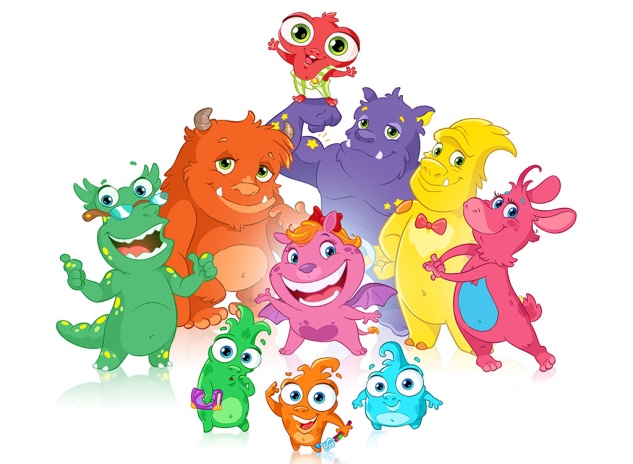 Реквизит: напольная карта Долины Монсиков, на стойке Компас Эмоций, игровой туннель.1.ПриветствиеПедагог: «Добрый день, ребята! Сегодня вас ждёт необычное приключение. Мы отправимся в удивительное место, познакомимся с очень интересными героями, узнаем, что такое эмоции, будем играть и веселиться, одним словом, это будет увлекательное путешествие, которое вам обязательно понравится! -Ребята, а вы любите путешествовать?-Где вы побывали недавно? (Ответы детей).Педагог: «А кто мне ответит: можно ли путешествовать, не покидая своей комнаты? Как такое возможно? Благодаря чему мы можем покинуть свою комнату, квартиру, дом и устремиться в другие города, страны и миры?(Ответы детей).Педагог: «Правильно, в этом нам помогают воображение и фантазия. Они как крылья птицы, способны унести нас куда угодно. Для этих крыльев нет никаких преград!»Упражнение «Крылья»Педагог: «Ребята, давайте расправим наши крылья (шире разведём наши руки, пальцы) и взмахнём: раз, два, три, четыре…раз, два, три, четыре….».  Повторяем несколько раз с разной скоростью и амплитудой. Педагог: «Сегодня наш полёт привёл нас в очень необычное место – в мир, в котором очень весело и интересно. Это Долина Монсиков!»2.Волшебный порталИгровой туннель, символизирующий вход в Волшебный портал.Педагог: «Вход в Долину лежит через Волшебный Портал. Чтобы его открыть, необходимо произнести заклинание и сделать магические движения! И Волшебный Портал откроется…».«Чудо-Портал, откройся скорей! (Правая рука через верх в сторону.)Чудо-Портал, откройся быстрей! (Левая рука через верх в сторону.)Раз, два, три! (Обхватываем руками воображаемый рель и вращаем его три раза по часовой стрелке.)»Повторите с детьми слова и необычные движения.Педагог: «Портал открыт! Вы можете пройти через него. Вот мы и в Долине. И сейчас я расскажу вам о Монсиках!» Дети проходят через туннель.3.Компас эмоцийПедагог: «Монсики – это необычные существа. Каждый из Монсиков обладает уникальными способностями и возможностями. Они прекрасно разбираются в эмоциях, знают  всё о чувствах и переживаниях и помогут нам в них разобраться. А лучше узнать каждого из Монсиков поможет компас, но не обычный, а специальный – компас Эмоций!» Покажите детям Компас Эмоций.Педагог: «Я буду вращать Компас и останавливать его по очереди на изображении каждого из Монсиков, чтобы мы с ними познакомились».Вращайте компас и по очереди останавливайте его на изображении каждого из Монсиков.Хохотайка – помогает создавать РАДОСТЬ.Нескучайка – умеет находить во всём ИНТЕРЕС.Бесстрашный – помогает побеждать СТРАХ.Помогайка – даёт советы, как строить ДОВЕРИЕ.Грустякин – помогает принимать ГРУСТЬ.Мими – знает, как ценить КРАСОТУ.Миротворец – подскажет, как управлять ГНЕВОМ.Братья Смыслики – подскажут, как быть открытыми удивлению.иСонмневайка – поможет разобраться в своих чувствах.Успевайка – учит ценить время.Проведите опрос, чтобы узнать, запомнили ли ребята имена Монсиков и какую эмоцию каждый из них представляет. 4.Эмоциональная зарядкаЗарядка, которую Монсики делают каждое утро! Под гимн Монсиков.«Улыбнёмся мы вот так,Застесняемся вот так,Рассмеёмся, разозлимся,Топнем ножной, удивимся,Хмурим брови, расправляем.Хорошо все чувства знаем!Педагог: «А теперь мы прогуляемся по Долине Монсиков, где сможем поиграть и повеселиться! Наша первая остановка будет в Городе Счастья».5. Город СчастьяПокажите на карте город счастья. Педагог: «Здесь Хохотайка приготовила для нас небольшое задание. Она попросила, чтобы мы как можно шире улыбнулись!»Игра «Самая широкая улыбка».Педагог: «Мы продолжаем путешествие по Долине. Наша вторая остановка будет в Деревне Экспериментаторов».6.Деревня экспериментаторовПокажите на карте, где расположена Деревня Экспериментаторов. Педагог: «Здесь, братья Смыслики снимают разные фильмы, в которых они знакомят зрителей с эмоциями. И сегодня мы с вами станем настоящими актёрами и пройдём пробы для съёмок в фильмах братьев Смысликов». Игра «Эмоции! Мотор!»Дети должны будут изображать разные эмоции.Миниатюра первая. Удивление: «Представьте, вы возвращаетесь домой, заходите в свою комнату, а у вас на кровати лежат сто тысяч игрушек, и у вас сегодня даже не день рождения». Дети должны изобразить удивление.Миниатюра вторая. Страх: «Представьте себе, вы идёте по лесу и вдруг слышите жуткий вой». Дети должны изобразить страх.Миниатюра третья. Радость: «Представьте себе, что вы просыпаетесь рано утром в своей квартире, а родители вам говорят, что сегодня вы идёте в цирк». Дети должны изобразить радость. Наша следующая остановка будет в лесу Страха.Задание «Рисуем эмоции»Нарисуй лица, соответствующие указанным эмоциям.Задание «Отыщи Темномраков»Задание на внимание.Задание «Фонтан желаний»Обведи пунктир и раскрась, и ты увидишь одну из достопримечательностей Долины.7. Лес страховПокажите детям на карте, где расположен Лес Страхов.Игра «Избавиться от страха!»Разложить перед детьми (мячики) смайлики с изображением радости и испуга. Дети должны как можно быстрее найти и убрать в коробку смайлики испуга.8. Горы достиженийПокажите детям на карте, где расположены Горы Достижений.Педагог: «Ребята, сегодня вы многое узнали, вы справились со всеми заданиями. Вам понравилось в Долине Монсиков? (ответы детей)Педагог: «Мы не случайно заканчиваем наше путешествие в Горах Достижений, ведь Монсики сюда приходят, чтобы рассказать о своих новых достижениях и о том, что они нового и увлекательного узнали. А вам есть что рассказать о ваших новых достижениях и знаниях? Что нового вы сегодня узнали? Что вам понравилось больше всего? Что вам понравилось делать? Какое задание или упражнение понравилось больше?» (ответы детей)Педагог: «Отлично, вы можете подниматься на Горы Достижений всякий раз, когда вам будет что рассказать!»9.Краски Эмоций и Комета РазочарованийПедагог: «Ребята! В долине Монсиков существуют Краски Эмоций, в которых содержаться важные знания и навыки. Каждая из этих Красок находится у одного из Монсиков, и её цвет соответствует окраске этого Монсика.Хохотайка – краска смехаНескучайка – краска приключенийБесстрашный – краска смелостиПомогайка – краска внимательностиГрустякин – краска осмысленияМими – краска красотыСомневайка – краска сомненияУспевайка – краска пунктуальностиМиротворец – краска ответственностиСмыслики – краска – находчивостиПредложите детям повторить, какому Монсику какая краска соответствует. Педагог: «Молодцы! Вы познакомились с Долиной Монсиков и её жителями. Увидели, как весело и дружно они живут, узнали, какие Краски Эмоций есть в Долине. Но пока мы изучали Долину, над ней пронеслась и взорвалась Комета Разочарований. Все Краски Эмоций потерялись, Долина стала бесцветной, а её жители лишились способности чувствовать. Поэтому нам нужно помочь Монсикам найти Краски Эмоций. Это мы и сделаем на следующих занятиях! Поможем Монсикам?» (ответы детей).10.Прощание-рефлексияУпражнение «Ласковые ладошки»Дети благодарят друг друга за хорошую работу, встают в круг (смотрят в затылок впереди стоящего) и гладят ребёнка, стоящего впереди, расслабленными ладошками по спине, плечам, голове. Потом разворачиваются на 180 градусов и так же гладят ребёнка, оказавшегося впереди, ладошками по спине, плечам и голове.11.Домашнее заданиеЗадание «Краски эмоций»Догадайся, кому какая Краска принадлежит. Раскрась. Соедини линиями.Занятие № 2 «Хохотайка и краска смеха» 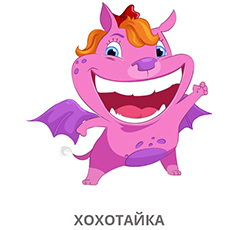 Реквизит: детский игровой туннель, верёвки, игрушечные пауки, колокольчик, «Гимн Монсиков», апельсин, шоколад, карандаши, перо птицы, картинка Хохотайки, Компас Эмоций, напольная карта долины Монсиков.1.ПриветствиеПедагог: «Ребята! Вы уже побывали в Долине Монсиков и увидели, как там здорово и весело. Однако теперь там случилась беда! Над Долиной пролетела Комета Разочаронаний, потерялись Краски Эмоций (Краска Смеха, Краска Приключения, Краска Смелости, Краска Внимательности, Краска Осмысления, Краска Красоты, Краска Сомнения, Краска Пунктуальности, Краска Ответственности и Краска Находчивости), и Долина стала бесцветной. Осколки Кометы повредили Портал, поэтому в Долину стало трудно попасть. Каждый раз приходится преодолевать какие – то препятствия. Без Красок Эмоций жители Долины стали скучными, трусливыми, рассеянными, грубыми, они не интересуются окружающими, не помогают друг другу, совершают необдуманные поступки и всё время ссорятся. Одним словом, они потеряли эмоции. Нам нужно помочь нашим новым друзьям, вернуть в Долину Краски Эмоций и сделать её снова цветной! Готовы ли вы помочь Монсикам? Если да, то вперёд!»«Мы сначала будем хлопать,А затем, мы будем топать.А сейчас мы повернёмся,И все вместе улыбнёмся!»Упражнение «Эмоциональная зарядка монсиков» «Улыбнёмся мы вот так,Застесняемся вот так,Рассмеёмся, разозлимся,Топнем ножной, удивимся,Хмурим брови, расправляем.Хорошо все чувства знаем!Дети садятся в полукруг (круг).2.Легенда. ПисьмоПедагог: «Ребята, сегодня мы отправимся на поиски Краски Смеха вместе с Монсиком Хохотайкой. А чтобы попасть в Долину Монсиков, пройдём через Волшебный Портал. Хохотайка прислала письмо».Письмо: «Привет! Меня зовут Хохотайка! Я умею создавать радость. А как мы проявляем радость? Верно! Смеёмся, веселимся, улыбаемся, потому что в мире есть Краска Смеха. Но в Долине Монсиков теперь никто не смеётся и не улыбается. Из-за взрыва Кометы Разочарований Краска Смеха пропала, а осколки Кометы повредили Волшебный Портал, его опутала Паутина Брюзжания, в которой живут Жутколапые Пауки. Помогите, пожалуйста, расчистить путь к Порталу, попасть в Долину Монсиков и вернуть Краску Смеха».3.Расчищаем вход в порталПедагог: «Чтобы помочь Хохотайке надо найти Краску Смеха, нам предстоит первое испытание и прогнать Жутколапых Пауков. Нужно очень постараться, чтоб расчистить путь!» Перед туннелем разместить верёвки и узлы, спрятать в них игрушечных пауков. Дети должны распутать все узлы на верёвках и найти всех пауков (озвучить детям заранее количество пауков). Игра «Жутколапые Паучища»Педагог: «Слушай заклинание и повторяй движения:Жутколапые вокруг Паучищи (Изображаем пауков.)Жуткие таращат глазища! (Широко раскрываем глаза.)Жутко лапами по полу стучат (Топаем ногами по полу.)И отсюда уходить не хотят! (Отрицательно качаем головой.)Только мы пауков не боимся, (Делаем грозный взгляд.)С Жутколапыми сейчас мы сразимся. (Сжимаем руки в кулаки.)Убегайте, пауки, убирайтесь (Машем кулаками, грозно топаем.)И сюда больше не возвращайтесь!» (Довольные, хлопаем в ладоши.)Задание «Лабиринт» Пауков мы прогнали, но Хохотайка запуталась в Паутине Брюзжания. Поможем Монсику найти выход из лабиринта (раздаточный материал см.приложение). После игровых упражнений уберите пауков и верёвки. Путь расчищен! Дети проползают через туннель.Педагог: «Мы расчистили путь к Порталу. Теперь самое время отправиться в Долину Монсиков на поиски Краски Смеха. Это будет первая Краска которую мы отыщем».4.Я чувствую!Педагог: «Ребята, нам нужно вернуть Краску смеха в Долину. Но прежде чем отправимся на поиски, давайте ощутим нашими пятью чувствами, что такое смех. Для этого заглянем в Коробочку Эмоций, которую прислала нам Хохотайка. Вот что она сообщила:-Я слышу смех в звуке колокольчика. (позвените – слух)-Мне становиться весело, когда я чувствую запах апельсина или мандарина. (понюхать цитрусовые – обоняние)-Вот он – вкус смеха! Разве не весело есть шоколад?! (шоколад – вкус)-Я всегда улыбаюсь, когда рассматриваю весёлые картинки или дружеские шаржи. (весёлые картинки – зрение)-Ха-ха-ха! Ой как смешно! Нельзя не рассмеяться, если тебя щекочут пёрышком. (пёрышко – осязание)Педагог: «Ребята, а как вы чувствуете смех? Что или кто может у вас вызвать улыбку и заставить рассмеяться?»Задание «Коробочка Эмоций» для меня смех – это:Обсудите с детьми, что вызывает у них смех, что они могли бы положить в свои Коробочки Эмоций.5.Я хочу!Задание «Размышлялки» Педагог: «Что же будет, если Краска Смеха исчезнет навсегда?» Обсудите тему «Окружающий мир без смеха и улыбок. Вопросы для обсуждения: никто не смеётся-смешной мультик-1 апреля – день смеха-поход в цирк-комната смехаЗадание «Улыбка Хохотайки» найди и обведи.Педагог: «Готовы ли вы вернуть Краску Смеха в Долину Монсиков?» (ответы детей)6.Я знаю!Среди Монсиков есть братья Смыслики. Они сыщики, у них своё детективное агентство. Они будут помогать нам в поисках. Сообщение от Смысликов:«Привет, ребята! Взрыв Кометы отбросил Краску Смеха к Болоту Лени, где обитает жуткий Слизнескряг, который не смеялся уже тысячу лет. Поэтому он решил, что смех никому не нужен, и забрал Краску Смеха навсегда. Надо отправляться на Болото и попытаться рассмешить жуткого Слизнескряга. Он поймёт, что смех – это здорово, и вернёт нам Краску. Но для этого придётся очень постараться! Нужно научиться вызывать улыбки и смех. В этом вам поможет весёлая игра-тренировка».Игра «Рассмеши друзей» Покажи 5 смешных рожиц. 7.Я могу!Педагог: «А теперь, ребята, научимся вызывать смех и улыбку, смешить и дарить хорошее настроение. Ведь без этих умений нам нечего делать на Болоте Лени…»Игра «Царевна Несмеяна»Болото лени можно изобразить веревками, которые преграждают путь к Порталу. Игра «Рассмеши» Педагог: «А вот и Болото Лени. Здесь жуткий Слизнескряг прячет Краску Смеха. Чтобы его рассмешить, нужно выполнить шесть заданий».-Рассмейся как медведь-Рассмейся как кошка-Покажи пять смешных рожиц-Нарисуй смешного жирафа-Сделай весёлый аквагрим-Изобрази танец весёлых пингвиновЗадание «Смешное животное» Нарисуй смешную мордочку животного в каждом кругу (ты можешь нарисовать своё животное). Впервые за тысячу лет Слизнескряг рассмеялся! И решил отдать Краску Смеха, при одном условии: почаще навещать его и веселить.8.Я делаю!Педагог: «Мы вернули Краску Смеха в Долину Монсиков! Теперь жители Долины снова будут беззаботно смеяться и у всех нас снова будет весёлое настроение! А вы, ребята, сможете стать настоящими творцами смеха, самостоятельно создавать хорошее настроение вокруг себя и дарить улыбки всем окружающим. Удачи, успеха и улыбок до ушей!»Задание «Размышлялки»Обсудите с детьми тему «Окружающий мир в улыбках»9.Прощание-рефлексияУпражнение «Ласковые ладошки» см. 1 занятие Занятие № 3 «В гостях у Хохотайки»Реквизит: напольная карта Долины Монсиков, на стойке Компас Эмоций, игровой туннель. Картинка Хохотайки и Краска Радости (малиновая бутылочка). Для филингбокса – рисунки на карточке: ухо, нос, губы, глаз, рука.1.Приветствие Назвать своё имя. А ты сегодня улыбался? «Мы сначала будем хлопать,А затем, мы будем топать.А сейчас мы повернёмся,И все вместе улыбнёмся!»2.Упражнение «Эмоциональная зарядка монсиков»  «Улыбнёмся мы вот так,Застесняемся вот так,Рассмеёмся, разозлимся,Топнем ножной, удивимся,Хмурим брови, расправляем.Хорошо все чувства знаем!3.Хохотайка и Краска СмехаЕё цель: научить всех радоваться жизни. Смотреть на всё через призму юмора, чаще улыбаться, смеяться, быть проще, светлее, позитивнее. Песенка Хохотайки:«Мир без радостиВот что значит:Тот - скучает,А эта – плачет,Те – грустят,А эти – в тревоге…И тоска стоит на пороге.Этот мирНе знаком со сказкой,Он раскрашенОдною краской –Серой – серой,Как день дождливый,Мир безрадостный,Несчастливый.Что в нём делать?Куда деваться,Если здесьНельзя улыбаться?»4. Задание «Размышлялки» Радость приходит к нам, когда мы занимаемся тем, что нам нравиться, когда у нас всё получается, когда рядом с нами близкие люди. Радость помогает нем чувствовать, что мы важны и нужны друг другу. И она же поддерживает нас в нашем стремлении двигаться к цели.Мой Филингбокс («Я радуюсь, когда…. ухо, нос, рот, глаза, рука»).Мои целиЧто помогает мне в жизни (или кто)Что для меня радость?Рисуем радость5. Раскрась монсика. Хохотайка.6. Прощание-рефлексияУпражнение «Ласковые ладошки» см. 1 занятие Занятие № 4 «Нескучайка и краска Интереса»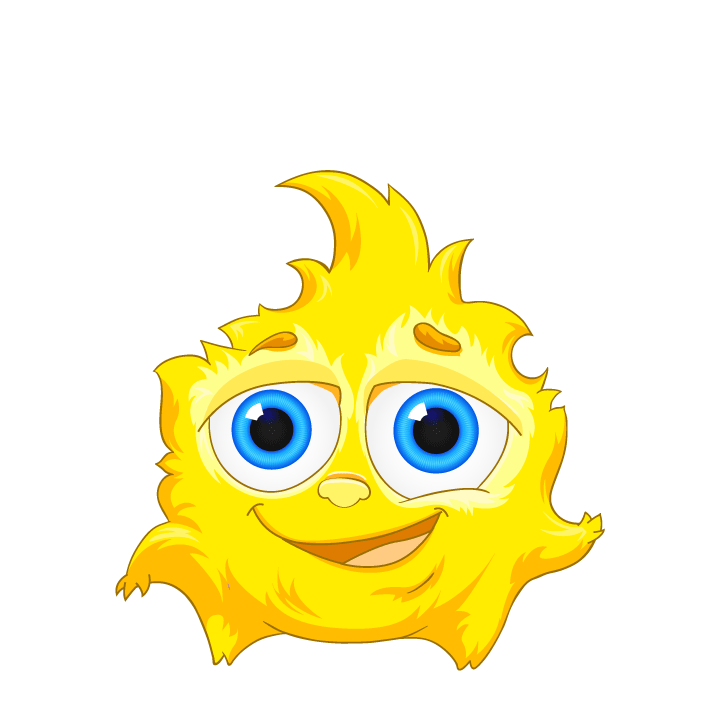 Реквизит: напольная карта Долины Монсиков, на стойке Компас Эмоций, игровой туннель, Нескучайка, «Гимн Монсиков», верёвка, хлеб, сосиска, бутылка с посланием, флажок, нитки, одеяло, стулья, стол, подушки, плед.1.Приветствие Под «Гимн Монсиков» попросите детей повторить за вами движения, а затем предложите сесть в полукруг.«Мы сначала будем хлопать,А затем, мы будем топать.А сейчас мы повернёмся,И все вместе улыбнёмся!»Упражнение «Эмоциональная зарядка монсиков» «Улыбнёмся мы вот так,Застесняемся вот так,Рассмеёмся, разозлимся,Топнем ножной, удивимся,Хмурим брови, расправляем.Хорошо все чувства знаем!Дети садятся в полукруг (круг).2.Легенда. Письмо Педагог: «Ребята! Сегодня с Монсиком Нескучайка мы будем искать в Долине Монсиков Краску приключения. Как и в прошлый раз, нам нужно пройти через Волшебный Портал! Нескучайка прислал нам письмо».Прочитайте детям письмо Нескучайки:«Привет! Меня зовут Нескучайка. Я везде и во всём нахожу интерес и очень люблю приключения. В нашей Долине всегда было много интересного и масса приключений. Но взрыв Кометы Разочарований всё сделал серым и скучным, а жители Долины потеряли ко всему интерес. Осколки Кометы разбудили 4 стихии: Огонь, Воздух, Воду и Землю. Они превратились в настоящее бедствие, и если их не усмирить, то они разрушат Волшебный Портал и мы не попадём в Долину Монсиков».3.Расчищаем вход в порталПедагог: «Чтобы усмирить бедствие, мы должны превратиться в каждую из стихий. Тогда стихии поймут, что мы настроены миролюбиво, и позволят подойти к Порталу. Только тогда путь в Долину будет для нас открыт. Усмирите четыре стихии!»Упражнение «Усмири 4 стихии»По очереди выкладывайте перед входом в Волшебный Портал (туннель) символы стихий, дети должны выполнить упражнение, соответствующее каждому символу.Педагог: «Изображаем Воду. С помощью рук показываем движущуюся волну. Начинаем движение кистью правой руки и плавно гоним волну к кисти левой руки, затем обратно. Повторяем 5 раз.Теперь станем Огнём. Открываем рот и вытягиваем язык как можно дальше. Выгибаем кончик языка то вверх, то вниз. Изображаем языки пламени. Повторяем 10 раз.Превратимся в землю. Ложимся на пол. Сворачиваемся клубочком. Затем медленно разворачиваемся, поднимаем руки и тянем их вверх – мы словно ростки, которые вырастают из земли и тянутся к солнцу. Поднимаемся в полный рост, становимся на носочки и вытягиваем руки как можно выше. Теперь выполняем упражнение в обратном порядке – опускаем руки, приседаем, затем ложимся на пол и сворачиваемся клубочком. Повторяем три раза. Теперь мы – Воздух. Набираем в рот воздух, надуваем щёчки и медленно выдыхаем воздух через рот, направляя струю прямо. Затем поворачиваем голову влево – дуем влево, так же вправо, вверх и вниз. Повторяем три раза.Ура, мы усмирили все стихии! Теперь мы можем спокойно подойти к Порталу и попасть в Долину».Задание «Пройди Лабиринт» Нужно помочь Нескучайке обойти все стихии и выйти к Волшебному Порталу.4.Я чувствуюПедагог: «Ребята! Нам нужно вернуть Краску Приключения в Долину. Но прежде чем отправиться на поиски, давайте ощутим, что такое приключение, всем нашими пятью чувствами. Для этого заглянем в Коробочку Эмоций, которую прислал нам Нескучайка. Вот что он сообщил:-Я слышу приключения в звуках барабана. Представьте, что вы барабанщик! (Попросите детей постучать руками или палочками по твёрдой поверхности.) (Слух.)-В запахе костра я ощущаю приключения. Как хорошо после тяжёлого дня посидеть с друзьями около костра и послушать интересные истории или спеть любимые песни. (Обоняние.)-Что в походе можно приготовить быстрее всего? Конечно, поджаренные хлеб и сосиски. Вот он – вкус приключений! (Предложите детям  попробовать поджаренный хлеб и сосиски.) (Вкус.)-Увидеть приключения можно на картинках с изображением непроходимых джунглей, каньонов, водопадов. (Зрение.)-Перебирая в руках верёвку, я ощущаю приключения – без неё не обходится ни один поход, ни одно восхождение на вершины, без неё никуда ни на земле, ни в воздухе, ни на море. Верёвка – настоящий помощник любителей приключений. (Попросите детей подержать в руках верёвку, перебирая её пальцами.) (Осязание.)»Педагог: «Ребята, а как вы чувствуете приключения? Что или кого вы представляете, когда думаете о приключениях?»Задание «Коробочка Эмоций» Обсудите с детьми, с какими предметами или явлениями они связывают приключения, что они могли бы положить в свои Коробочки Эмоций.5.Я хочуПедагог: «Что, если Краска Приключения исчезнет навсегда? Тогда все будут сидеть дома и перестанут путешествовать. Никто не захочет покорять новые вершины и открывать для себя новые города и страны. Это и произошло в Долине Монсиков. Мир стал скучным и однообразным».Задание «Размышлялки» Обсудите тему «Мир без приключений». Покажите детям фотографии людей, сидящих у телевизора, у компьютера или лежащих без дела на диване. Объясните, что, сидя дома или выполняя только привычную, рутинную работу, никогда не испытываешь новых ощущений, не увидишь ничего яркого и необычного.Педагог: «Краска Приключения просто необходима Долине! Поэтому нужно её поскорее найти. Готовы?» (Ответы детей.)6.Я знаю Педагог: «Приключения накрывают нас с головой, как волна. Они увлекают нас в интересный и захватывающий мир, оставляя яркие и неприятные воспоминания. А сейчас нас ждёт сообщение от братьев Смысликов!»Вместе с детьми прочитайте текст послания из бутылки.На берегу Моря Любви мы обнаружили бутылку с этикеткой «Приключение». А внутри было послание. Вдруг оно нам поможет в поисках? К сожалению, вода размыла часть текста… Помоги восстановить недостающие буквы и слова – и узнаешь, где искать Краску Приключения.«От взрыва кометы Разочарований краска приключения испарилась. К счастью, она не исчезда. Её частицы поднялись высоко в небо и зависли в облаках Грёз. Облака Грёз окружают пик Успеха, что на сереро-западе долины. Нужно подняться на самую высокую точку долины и добыть краску».7.Я могуПедагог: «Итак, ребята, мы узнали, что Краска Приключения попала на Пик Успеха. Покорить не только Пик Успеха, но и любую гору нам поможет верёвка. Она не раз выручала путешественников в трудных ситуациях. Сегодня мы научимся вязать специальный узел».Игра «Доберись до пика успеха»В качестве Пика Успеха можно использовать стул и закрепить на нём флажок. Раздайте детям верёвки. Помогите им завязать узел согласно приведённой схеме.Педагог: «Не забывайте про верёвку и в любое приключение берите её с собой. А теперь идём возвращать потерянную Краску Приключения! Ну, вот мы и у подножия Пика Успеха. Чтобы подняться на самый верх, нужно пройти три этапа настоящего приключения:1.Переночевать в лесу. (Постройте палатку из подручных средств и попросите детей рассказать, как они расположатся в ней на ночь.)2.Проползти по болотам. (Составьте из стульев длинную вереницу. Попросите детей проползти под стульями, не касаясь ножек.)3.Пройти по тропе. (Натяните верёвки через всю комнату, сделав узкий коридор. Это будет тропа в джунглях, ведущая на самый верх Пика Успеха. Нужно пройти по ней, не коснувшись верёвки.)Задание «Завяжи специальный узел»Ура! Добравшись до Пика Успеха, мы вернули Краску Приключения!А вместе с Краской Приключения вернулись замечательные испытания и волнующие приключения!»8.Я делаюПедагог: «Помните – не обязательно ждать чего-то или кого-то, чтобы устроить приключение. Устроить его можно самим – ведь ничто не объединяет друзей так, как совместные приключения!Задание «Размышлялки» Как использовать краску приключения в жизни:-Попросите взрослых организовать несложный поход для вас и ваших друзей, хотя бы на один день.-Устройте дома приключенческую игру – квест.-Вместе со взрослыми читайте книги и смотрите фильмы о приключениях.-Начните вести свой собственный дневник приключений. Попросите взрослых записывать в него информацию обо всех ваших приключениях. Через много лет его будет так интересно прочитать!»9.Прощание-рефлексияУпражнение «Ласковые ладошки» см. 1 занятие Занятие № 5 «В гостях у Нескучайки»Реквизит: напольная карта Долины Монсиков, на стойке Компас Эмоций, игровой туннель. Картинка Нескучайки и Краска Интереса (жёлтая бутылочка). Для филингбокса – рисунки на карточке: ухо, нос, губы, глаз, рука.1.Приветствие Назвать своё имя. А ты сегодня улыбался? «Мы сначала будем хлопать,А затем, мы будем топать.А сейчас мы повернёмся,И все вместе улыбнёмся!»2.Упражнение «Эмоциональная зарядка монсиков» «Улыбнёмся мы вот так,Застесняемся вот так,Рассмеёмся, разозлимся,Топнем ножной, удивимся,Хмурим брови, расправляем.Хорошо все чувства знаем!3.Нескучайка и Краска ИнтересаЕго цель: научить жить интересно, насыщенно и разнообразно! Увлекаться путешествиями, открывать для себя всё новые и новые места. Наслаждаться жизнью и тем великим многообразием, которое оно дарит. «Что значитМир без интереса?ПустыняБез воды и леса.Нет ни дороги,Ни пути,И вроде некуда идти.А дома –Как в какой – то яме:Не хочется игратьС друзьями,И рисоватьСовсем не хочется,А песняДаже не бормочется.И сам ты скучен,Сам ты пресенИ никому не интересен!»4. Задание «Размышлялки» Интерес помогает делать большие и маленькие открытия, он подталкивает ребёнка узнать, как и что в этом мире устроено. Благодаря интересу мы переживаем жизнь как увлекательное приключение!Мой филингбокс («Я испытываю интерес, когда…. ухо, нос, рот, глаза, рука»).Мои целиЧто помогает мне в жизниЧто для меня интересРисуем интерес5. Раскрась монсика. Нескучайка.6. Прощание-рефлексияУпражнение «Ласковые ладошки» см. 1 занятие Занятие № 6 «Бесстрашный и Краска Смелости»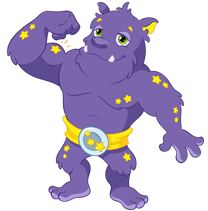 Реквизит: напольная карта Долины Монсиков, на стойке Компас Эмоций, игровой туннель. Картинка Бесстрашного и Краска Смелости (фиолетовая бутылочка). Для филингбокса – рисунки на карточке: ухо, нос, губы, глаз, рука. Фонарики, одеяло.1.ПриветствиеПод «Гимн Монсиков» попросите детей повторить за вами движения, а затем предложите им сесть в круг (полукруг).«Мы сначала будем хлопать,А затем, мы будем топать.А сейчас мы повернёмся,И все вместе улыбнёмся!»Упражнение «Эмоциональная зарядка монсиков» «Улыбнёмся мы вот так,Застесняемся вот так,Рассмеёмся, разозлимся,Топнем ножной, удивимся,Хмурим брови, расправляем.Хорошо все чувства знаем!Дети садятся в полукруг (круг).2.Легенда. ПисьмоПедагог: «Наши приключения продолжаются, а вместе с ними продолжаются наши поиски. Сегодня мы будем искать Краску Смелости с Монсиком Бесстрашным. Он прислал нам письмо».Прочитайте детям письмо Бесстрашного:«Друзья, привет! Я Бестрашный. Я помогаю побеждать страхи. В нашей Долине не было места трусости и страхам. Но взрыв Кометы Разочарований всё изменил, Краска Смелости пропала. А жители Долины стали всего бояться. После взрыва разлилась и окутала Волшебный Портал Мракотьма, и нам к нему не подойти. Нужно развеять Мракотьму, чтобы Портал заработал и мы смогли попасть в Долину».3.Расчищаем вход в порталПедагог: «Чтобы освободить проход, нужно развеять Мракотьму. Давайте зарядимся энергией, наполним ею свет наших фонарей, и он разгонит тёмный туман!»Завесьте вход в Волшебный Портал (туннель) одеялом и по возможности создайте в комнате полумрак. Раздайте детям фонарики. Разучите текст и соответствующие движения.Игра «Прочь, мракотьма!»Пять раз подпрыгнем, (Прыгаем.)Пять раз присядем. (Присядем.)Наши тела мы силой зарядим!Пять шагов влево, (Шагаем влево.)Пять шагов вправо. (Шагаем вправо.)Ждут нас, ребята, победа и слава!В руки возьмём свои фонари, (Берём фонарики.)Пусть заиграют ярко лучи! (Включаем фонарики.)Мы обойдём десять раз наш Портал. (Обходим вокруг Портала и светим фонариками: пять раз по часовой стрелке , пять раз против часовой стрелки.)Надеюсь, никто из вас не устал? (Отрицательно качаем головой.)Лучи точно в центр теперь направляйте (Направляем лучи фонарей в центр Портала.)И громко слова за мной повторяйте! (С этого места дети должны повторять слова за педагогом.)Мы Мракотьму прогоняем! Беги! (Повторяем слова.)И к нам никогда больше не приходи! (Повторяем слова.)Ура! Мракотьма развеяна, и мы отправляемся на поиски Краски Смелости!»Включите в комнате свет и снимите одеяло с Портала. Мракотьма развеяна, путь В Долину открыт.4.Я чувствую!Педагог: «Ребята, нам нужно вернуть Краску Смелости в Долину. Но прежде чем отправиться на поиски, давайте ощутим всеми нашими пятью чувствами, что такое смелость. Для этого заглянем в Коробочку Эмоций, которую прислал нам Бесстрашный. Вот что он сообщил:-Я слышу смелость в звуке горна. Он поднимает боевой дух! (Слух)-Я чувствую запах смелости в лавровом листе. Из этого растения делали венки, которые возлагали на головы победителей. (Обоняние)-Сок из винограда имеет вкус смелости и свежести! (Вкус)-Я могу разогнать любые страхи в темноте при помощи фонарика! (Зрение)-Когда мне нужно решиться на смелый поступок, я дотрагиваюсь до амулета. Он придаёт мне смелости и решимости. (Осязание)Педагог: «Ребята, а как вы чувствуете смелость? Что или кого вы представляете, когда думаете о смелых поступках?»Задание «Коробочка Эмоций» 5. Я хочу!Педагог: «Представляете, что будет, если Краска Смелости исчезнет навсегда? Все будут всего бояться! Мы останемся со страхами один на один, и они победят нас!»Задание «Размышлялки» Обсудите тему «Окружающий мир без смелости». Вопросы для обсуждения: «Все вокруг бояться темноты», «Друзья попали в беду, но мы боимся им помочь», «Все стали бояться друг друга».Педагог: «Готовы ли вы вернуть Краску Смелости в Долину Монсиков?» (ответы детей)6.Я знаю!Педагог: «Ребята! Теперь мы знаем, насколько важно быть смелым! И просто необходимо продолжить поиски Краски Смелости. Братья Смыслики кое-что выяснили и отправили нам сообщение».Прочитайте детям сообщение Смысликов:«Друзья! После взрыва Краску Смелости отбросило в Лес Страха. Но войти в этот лес не так-то просто. Его окружают жуткие существа – Темномраки. Они ни питаются нашими страхами и могут приобретать самые кошмарные формы, чтобы напугать посильнее. Нужно подготовиться к встрече с ними».7.Я могу!Педагог: «Только хорошая подготовка поможет одолеть страхи и победить Темномраков!»Тренировка смелости.-Боевая раскраска. Перед опасным сражением древние войны всегда наносили на лицо специальный грим.Задание «Боевая раскраска» (нарисовать на заготовке бумажной красками, боевую раскраску лица, грозный грим). Рассмотрите детские  работы.-Боевой клич. Повторяем вместе. Главное – кричать громко и дружно!«Мы страхам бесстрашным посмотрим в лицо,Не испугать им ни за что!Смелость – всегда, смелость – во  всём!Всякие чудища нам нипочём!»Расскажите детям, что боевой клич придаёт уверенности. Разучите боевой клич и повторите его несколько раз.Педагог: «А вот и Лес Страха. Здесь, в лесной чаще, притаились Темномраки. Давайте найдём их. Они испугаются смелости и решительности».Задание «Отыщи десять Темномраков» (см. 1 занятие)Педагог: «Темномраки здорово испугались!  Они готовы отдать нам Краску Смелости, если мы справимся с последним заданием».Игра «Страх наоборот»С помощью карандашей преврати страшных монстров в добрых и забавных существ, дорисовав смешные детали и радостные улыбки. Педагог: «Поздравляю вас , ребята! Страшные монстры стали добрыми, Темномраки вернули нам Краску Смелости».Задание «Раскрась Долину яркими красками» чтобы окончательно развеять Мракотьму.8.Я делаю!Педагог: «Помните: нельзя вечно жить в тени страхов, нужно научиться побеждать их!»Задание «Размышлялки» Как использовать Краску Смелости в жизни:-Обследуйте темноту с фонариками. Игра «Охотники за страхами».-Сделайте амулетЗадание «Раскрась амулет»-Придумайте свою боевую раскраску и девиз.-Помогите кому-то из друзей или родственников преодолеть страх. Расскажите, что страхи бывают вредными и полезными. 9.Прощание-рефлексияУпражнение «Ласковые ладошки» см. 1 занятие Занятие № 7 «В гостях у Бесстрашного»Реквизит: напольная карта Долины Монсиков, на стойке Компас Эмоций, игровой туннель. Картинка Бесстрашного и Краска Смелости (фиолетовая бутылочка ). Для филингбокса – рисунки на карточке: ухо, нос, губы, глаз, рука.1.Приветствие Назвать своё имя. А ты сегодня улыбался? «Мы сначала будем хлопать,А затем, мы будем топать.А сейчас мы повернёмся,И все вместе улыбнёмся!»2.Упражнение «Эмоциональная зарядка монсиков»  «Улыбнёмся мы вот так,Застесняемся вот так,Рассмеёмся, разозлимся,Топнем ножной, удивимся,Хмурим брови, расправляем.Хорошо все чувства знаем!3.Бесстрашный и Краска СмелостиЕго цель: научить побеждать свои страхи! Не бояться, действовать решительно. Смотреть страхам в лицо – страхи этого бояться.«А если будут все вокругВсе вокруг бояться, -Кто враг тебе,Кто верный друг,Не сможешь разобраться.И станет мир совсем иным,Когда захочется однимДержать всех прочих в страхе,И будут слышаться с утраСовсем не бодрые «Ура!»,А «они» или «ахи».Среди тревоги и опаскиНе будет местаДоброй сказке».4. Задание «Размышлялки» Страх неприятное чувство, но он, когда мы подключаем осторожность, оберегает нас от опасностей.Мой филингбокс («Я испытываю страх, когда… ухо, нос, рот, глаза, рука»).Мои целиЧто помогает мне в жизниЧто для меня страхРисуем страх5. Раскрась монсика. Бесстрашный.6. Прощание-рефлексияУпражнение «Ласковые ладошки» см. 1 занятие Занятие № 8 «Помогайка и Краска Доверия»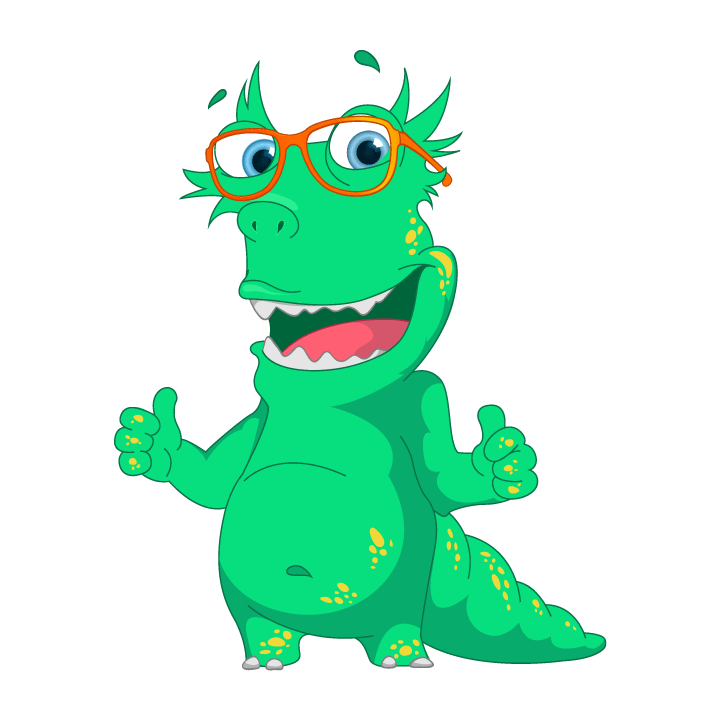 Реквизит: напольная карта Долины Монсиков, на стойке Компас Эмоций, игровой туннель. Картинка Помогайки и Краска Внимательности  (зелёная бутылочка). Для филингбокса – рисунки на карточке: ухо, нос, губы, глаз, рука. Верёвки, отрез синей ткани, цветной картон, орехи, зёрна кофе,  увеличительное стекло.1.ПриветствиеПод «Гимн Монсиков» попросите детей повторить за вами движения, а затем предложите им сесть в круг (полукруг).«Мы сначала будем хлопать,А затем, мы будем топать.А сейчас мы повернёмся,И все вместе улыбнёмся!»Упражнение «Эмоциональная зарядка монсиков» «Улыбнёмся мы вот так,Застесняемся вот так,Рассмеёмся, разозлимся,Топнем ножной, удивимся,Хмурим брови, расправляем.Хорошо все чувства знаем!Дети садятся в полукруг (круг).2.Легенда. ПисьмоПедагог: «Ребята, мы продолжаем наши поиски. Сегодня вместе с Монсиком Помогайкой мы отыщем Краску Внимательности. Но только вновь на нашем пути будут препятствия. Помогайка прислал нам письмо».Прочитайте детям письмо Помогайки:«Привет! Меня зовут Помогайка. Я отвечаю за внимательность к деталям и внимание к людям. Это и похожие, и разные понятия. Жители Долины всё всегда замечают и ничего не оставляют без внимания. А ещё они очень внимательно, с заботой относятся друг к другу. Но после взрыва Кометы Разочарований Краска Внимательности пропала, а жители Долины стали рассеянными, постоянно всё забывают, не замечают деталей. Они стали очень эгоистичными, думают только о себе. Нам нужно попасть в Долину и найти Краску Внимательности. Но осколки Кометы Разочарований перегородили Всепоглощающую Реку, она разлилась и закрыла путь к Волшебному Порталу. Если войти в неё, она поглотит нас навеки! Нужно быть очень внимательными и осторожными. Преодолеть Реку можно только по островкам-кочкам. Наступать на них нужно в строгой последовательности!»3.Расчищаем вход в порталПедагог: «Нужно проявить внимание и сноровку, чтобы преодолеть Всепоглощающую Реку».Перед входом в Волшебный Портал (туннель) разложите отрез синей ткани (река) и два куска бельевой верёвки (берега).Педагог: «Ребята, мы должны пройти Всепоглощающую Реку три раза, переходя в заданной последовательности с одной кочки на другую. Каждый раз последовательность будет меняться. Безопасный путь мы сейчас найдём, по кочкам разноцветным Реку перейдём!»Игра «Перейди реку»Разложите по поверхности Реки листы цветного картона в произвольном порядке. Назовите несколько цветов подряд. Дети должны запомнить порядок цветов и перейти Реку, наступая на листы картона определённого цвета в заданной последовательности.Задание «Пройди лабиринт с Помогайкой»Педагог: «Мы преодолели Реку и пошли к Порталу. Теперь самое время отправиться в Долину Монсиков на поиски новой Краски».4.Я чувствую!Педагог: «Ребята, нам нужно вернуть Краску Внимательности в Долину. Но прежде чем отправиться на поиски, давайте ощутим всеми нашими пятью чувствами, что такое внимательность. Для этого заглянем в Коробочку Эмоций, которую прислал нам Помогайка. Вот что он сообщил:-Я чувствую в тишине, что могу сосредоточиться и сконцентрировать внимание. (Слух.)-Я чувствую запах кофе и становлюсь бодрым. (Обояние.)-У орехов очень приятный вкус, а ещё они очень питательны, в них много полезных веществ, которые помогают нашему мозгу. (Вкус.)-С помощью увеличительного стекла можно увидеть то, что обычно не увидишь, - самые мелкие детали и подробности. Давайте посмотрим! (Зрение.)-Я каждое утро делаю зарядку на концентрацию внимания: растираю мочки ушей, массируя запястья, разминаю каждый пальчик. (Осязание.)Задание «Коробочка Эмоций» 5.Я хочу!Педагог: «Да, ребята, без Краски Внимательности меняется окружающий мир. Монсики перестали прислушиваться друг к другу, стали рассеянными и начали допускать ошибки, которые могут испортить им жизнь. Кроме того, они стали эгоистичными. Думают только о себе и не помогают друг другу. А представляете, что будет, если Краска Внимательности исчезнет навсегда?!»Задание «Размышлялки» Обсудите тему «Окружающий мир без внимательности». Вопросы для обсуждения: «Друзья совсем не прислушиваются друг к другу», «Мы перестали замечать, как сменяются день и ночь», «Все теряют ключи от своих квартир».Педагог: «Готовы ли вы вернуть Краску Внимательности в Долину Монсиков?» (ответы детей).6. Я знаю!Педагог: «Ребята, теперь мы знаем, насколько важно быть внимательными! И просто необходимо продолжить поиски Краски Внимательности. И конечно, нам помогут в этом братья Смыслики, ведь они настоящие сыщики. Смыслики кое-что выяснили и отправили нам сообщение».Прочитайте детям сообщение от Смысликов:«Мы внимательно обследовали Долину и нашли кое-что странное в Садах Усердия. Там всё перепуталось. Цветы стали расти корнями вверх. На яблонях мы увидели плоды вишни. Бабочки стали не летать, а ползать. Мы думаем, что Краска Внимательности пролилась именно там! Ведь когда мы теряем внимательность, мы запросто можем всё перепутать».7.Я могу!Педагог: «А теперь, ребята, прежде чем отправиться в Сады Усердия, потренируем ваше внимание: поиграем в игры и соберём пазл».Игра «Что изменилось?»Разложите на столе 5-10 мелких предметов. Запомнить предметы и месторасположения.Задание «Найди отличия на картинках»Игра «Всё наоборот»Покажите движения. Дети повторяют их наоборот (поднимаете руки, дети опускают).Задание «Собери пазл»8.Я делаю!Педагог: «Вот мы и в Садах Усердия. Чтобы вернуть Краску, нужно выполнить два задания. Первое – проявить внимательность, второе – проявить внимание к окружающим».Сады усердия можно изобразить, расставив горшки с цветами.Задание «Размышлялки» Мама несёт тяжёлую сумку…Твой друг (твоя подруга) не может найти книгу или игрушку…У твоего друга (твоей подруги) скоро день рождения…У твоего друга (твоей подруги) сломалась игрушка…Обсудите с детьми, как поступать в таких ситуациях. Педагог: «Молодцы! Вы проявили и внимание, и внимательность, Краска Внимательности снова в Долине. Благодаря этому Сады Усердия снова расцвели, а Монсики опять стали добрыми и отзывчивыми.Используйте Краску Внимательности в своей жизни, и вы увидите, что вокруг вас всё обязательно измениться к лучшему. Быть внимательными и проявлять внимание – это значит становиться лучше с каждым днём.Как использовать Краску Внимательности в жизни:-Обращайте больше внимания на настроение ваших родных, близких и друзей, помогайте.Проявляйте больше внимательности на занятиях.9. Прощание-рефлексияУпражнение «Ласковые ладошки» см. 1 занятие Занятие № 9 «В гостях у Помогайки»Реквизит: напольная карта Долины Монсиков, на стойке Компас Эмоций, игровой туннель. Картинка Помогайки и Краска Доверия (зелёная бутылочка). Для филингбокса – рисунки на карточке: ухо, нос, губы, глаз, рука.1.Приветствие Назвать своё имя. А ты сегодня улыбался? «Мы сначала будем хлопать,А затем, мы будем топать.А сейчас мы повернёмся,И все вместе улыбнёмся!»2.Упражнение «Эмоциональная зарядка монсиков» «Улыбнёмся мы вот так,Застесняемся вот так,Рассмеёмся, разозлимся,Топнем ножной, удивимся,Хмурим брови, расправляем.Хорошо все чувства знаем!3.Помогайка и Краска ДоверияЕго цель: научить доверию. Научить уделять внимание каждой детали, даже самой незначительной. Вести дневник наблюдений, ведь никогда не знаешь, когда и что понадобится. Быть готовым оказать помощь всем, кому она потребуется.«Если в миреНет доверия,То запру покрепчеДвери я:Буду жить яСам собой –НеприветливыйТакой!На того,Кто будет рядом,Погляжу недобрым взглядом,Очень жуткоОдному –Жить, не веряНикому!»4. Задание «Размышлялки»Доверие возникает, когда мы хорошо кого – то узнаём, а значит, оно лежит в основе дружбы. Без доверия невозможно жить в семье, а вне семьи доверие помогает успешно действовать всем вместе, быть в одной команде.Мой филингбокс («Доверие возникает, когда….ухо, нос, рот, глаза, рука).Мои целиЧто помогает мне в жизниЧто для меня довериеРисуем доверие5. Раскрась монсика. Помогайка.6. Прощание-рефлексия Упражнение «Ласковые ладошки» см. 1 занятие Занятие № 10 «Грустякин и Краска Грусти»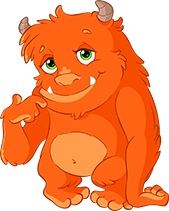 Реквизит: напольная карта Долины Монсиков, на стойке Компас Эмоций, игровой туннель, Грустякин и Краска Осмысления (голубая бутылочка), «Гимн Монсиков», верёвка, скакалка, ароматические свечи, хлеб, морская галька, стул, подушки, полиэтилен.1.ПриветствиеПод «Гимн Монсиков» попросите детей повторить за вами движения, а затем предложите им сесть в круг (полукруг).«Мы сначала будем хлопать,А затем, мы будем топать.А сейчас мы повернёмся,И все вместе улыбнёмся!»Упражнение «Эмоциональная зарядка монсиков» «Улыбнёмся мы вот так,Застесняемся вот так,Рассмеёмся, разозлимся,Топнем ножной, удивимся,Хмурим брови, расправляем.Хорошо все чувства знаем!Дети садятся в полукруг (круг).2.Легенда. ПисьмоПедагог: «Ребята, сегодня с Монсиком Грустякиным мы продолжим искать пропавшие Краски Эмоций и на бескрайних просторах Долины постараемся найти Краску Осмысления. Грустякин прислал нам письмо».Прочитайте детям письмо Грустякина:«Привет! Меня зовут Грустякин! Я помогаю принимать грусть. Это очень важная способность. Ведь в минуты грусти можно подумать и многое переосмыслить. А Краска Осмысления позволяет жителям Долины побеждать глупость, самоуверенность, презрение, безразличие. Но после взрыва Кометы Разочарований Краска Осмысления пропала, а жители Долины стали ко всему равнодушны. Да и к Порталу не подойти – взрыв Кометы вызвал Пустой Оползень и оставил перед Порталом Бездонную Пропасть. Нам её просто так никак не перепрыгнуть».3.Расчищаем вход в порталПедагог: «Чтобы преодолеть Пропасть и добраться до Портала, понадобиться вся наша ловкость. Попробуем перейти Пропасть по тонкому канату. В этом нам поможет чувство баланса».Перед входом в Волшебный Портал обозначьте с помощью верёвок две стороны пропасти. Растяните скакалку между сторонами Пропасти (это будет канат). Когда пропасть будет преодолена, уберите верёвку и скакалку.Игра «Маятник»Левая нога поднята и согнута в колене. Руки расставлены в стороны.  Балансируем на правой ноге. Выполняем наклоны корпусом вправо-влево, вперёд-назад. В прыжке меняем опорную ногу на левую. Теперь правая нога согнута в колене. Повторяем движения. Игра «Мельница»Ноги на ширине плеч, ступни параллельно, руки  разведены в стороны, пальцы расставлены. Начинаем вращать руками назад, а потом вперёд. Переносим вес тела сначала на правую ногу, затем на левую, при этом продолжаем вращательные движения руками.Педагог: «Теперь мы готовы. Внимание, переходим через Пропасть!»Удерживая равновесие с помощью рук, дети переходят по скакалке с одной стороны Пропасти на другую. Если кто-то из детей оступиться, этот ребёнок начинает заново. Игра продолжается до тех пор, пока Пропасть не будет пройдена всеми детьми.Педагог: «Здорово! Мы преодолели Пропасть и не сорвались вниз. Теперь быстрее в Долину, нас там уже заждались!»4.Я чувствую!Педагог: «Ребята! Нам нужно вернуть Краску Осмысления в Долину. Но прежде чем отправиться на поиски, давайте ощутим всеми нашими пятью чувствами, что может помочь достичь спокойствия, когда нужно что-то обдумать или о чём-то порассуждать. Для этого заглянем в Коробочку Эмоций, которую прислал нам Грустякин. Вот что он сообщил:-Я произношу звук «М-м-м» низким голосом с закрытым ртом (получается что-то похожее на гудение) и думаю. Давайте попробуем произнести этот звук вместе! (Слух.)-Запах ароматических свечей помогает мне размышлять. (Обоняние.)-Я ем хлеб, и его вкус помогает многое осмыслить. Ведь не зря говорят: «Хлеб-всему голова!» (Вкус.)-Я могу рассматривать орнаменты бесконечно. Пока рассматриваешь орнамент, могно многое обдумать. (Зрение.)-Я люблю держать морскую гальку в руках, проводить по ней пальцами и размышлять. (Осязание.)Задание «Коробочка Эмоций» 5.Я хочу!Педагог: «Давайте посмотрим, что произошло с Долиной и её жителями после исчезновения Краски Осмысления. Монсики перестали всем интересоваться, они обижают друг друга, радуются каким-то глупым вещам и забывают о дружбе и любви. Представляете, что будет если Краска Осмысление исчезнет навсегда?» Задание «Размышлялки» Обсудите тему «Мир потребителей». Вопросы для обсуждения: «У нас нет никаких увлечений», «Все вокруг забыли о своих друзьях», «Мы перестали задумываться о том, что говорим другим».Педагог: «Уверен, вы поняли, почему нужно вернуть Краску Осмысления в Долину. Правда?» (ответы детей)6.Я знаю!Педагог: «В нашей жизни есть вещи и понятия, которые мы называем ценностями. Это то, что очень важно для нас. Тем не менее среди этих ценностей есть те, которые мы ставим на первое место. Давайте подумаем, какие ценности есть в нашей жизни и что из перечисленного занимает первое место, что – второе, что – третье и т.д.Задание «Размышлялки» -Здоровье-Безопасность-Любовь и дружба. Семья-Творчество-Развитие и познаниеМолодцы! Это было нелегко, но вы справились с заданием. А вот и сообщение от Смысликов! Что же они хотят нам рассказать?»Прочитайте детям сообщение Смысликов:«Ребята! Из Кольца Времени в Долину Монсиков низвергается Всевечный Водопад. Краска Осмысления растворена в его водах, которые разливаются повсюду бурными потоками. Благодаря водопаду Монсики не забывают о вечных ценностях, ведут друг с другом интересные беседы, обсуждают непростые, но очень важные темы, которые придают смысл их жизни. Это называется Круговорот Ценностей. После взрыва Кометы Разочарований Водопад завалило Глыбой Глупости, и Круговорот был нарушен».7.Я могу!Педагог: «Вот мы и у Водопада. Нужно убрать лишние камни, которые удерживают Глыбу Глупости». Заваленный камнями водопад символизируется стулом, на который можно набросить полиэтилен, положить сверху подушки.Раздайте детям карточки «Лишние камни», озвучьте название камней и попросите их закрасить нужные камни.Задание  «Лишние камни»Зачеркнуть лишние камни.Задание «Дорисуй и раскрась»Молодцы, ребята! Глыба Глупости рухнула вниз. Водопад теперь низвергает свой поток с прежней силой, а это значит, что Круговорот Ценностей в Долине восстановлен! Мы вернули Краску Осмысления! Такие важные, пусть порой и очень сложные понятия, как «любовь», «одиночество», «уважение», вернулось в Долину. Без них наша жизнь будет неполной и утратит смысл, а этого нельзя допустить». 8.Я делаю!Педагог: «Не бойтесь сложных тем и понятий. Обсуждайте их, старайтесь разобраться. С Краской Осмысления мы научимся лучше понимать себя и окружающий мир.Задание «Размышлялки» Как использовать Краску Осмысления в жизни:-Вместе со взрослыми порассуждайте на тему «Что самое главное в нашей жизни?»-Раз в месяц всей семьёй выбирайте одно из сложных и многогранных понятий («доверие», «обида», «дружба» и др.) и обсуждайте его. 9. Прощание-рефлексияУпражнение «Ласковые ладошки» см. 1 занятие Занятие № 11 «В гостях у Грустякина»Реквизит: напольная карта Долины Монсиков, на стойке Компас Эмоций, игровой туннель. Картинка Грустякина и Краска Грусти (голубая  бутылочка). Для филингбокса – рисунки на карточке: ухо, нос, губы, глаз, рука.1.Приветствие Назвать своё имя. А ты сегодня улыбался? «Мы сначала будем хлопать,А затем, мы будем топать.А сейчас мы повернёмся,И все вместе улыбнёмся!»2.Упражнение «Эмоциональная зарядка монсиков» «Улыбнёмся мы вот так,Застесняемся вот так,Рассмеёмся, разозлимся,Топнем ножной, удивимся,Хмурим брови, расправляем.Хорошо все чувства знаем!3.Грустякин и Краска ОсмысленияЕго цель: показать, что сложных жизненных ситуаций не следует избегать. Нужно уметь переживать разные эмоции, как радостные. Так и грустные.«Мир без грусти –Как без тишины:Нет объёма в нёмИ глубины.Плоский – ни порывов,Ни сомнений,Мир, в которомНе бывает тени…Грусть – то чувство,Что дано от века:Я грущу,Жалея человека,Если он не знает слова «грусть»,И в друзья такомуНе гожусь».4. Задание «Размышлялки»Грусть приходит к нам, когда мы что-то теряем или у нас что-то не получается. Для грусти много поводов, но это не значит, что мир окрашен исключительно в серые тона. Ведь грусть иногда называют светлой. Кроме того, она помогает нам понять, чему ещё нужно учиться.Мой филингбокс («Я грущу, когда….. ухо, нос, рот, глаза, рука).Мои целиЧто помогает мне в жизниЧто для меня грустьРисуем грусть5. Раскрась монсика. Грустякин.6. Прощание-рефлексияУпражнение «Ласковые ладошки» см. 1 занятие Занятие № 12 «Мими и Краска Вдохновения»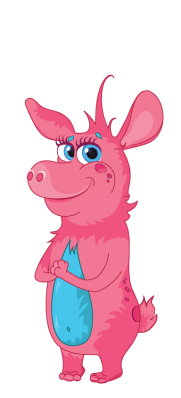 Реквизит: напольная карта Долины Монсиков, на стойке Компас Эмоций, игровой туннель, Мими и Краска Вдохновения (оливковая бутылочка), «Гимн Монсиков», тюль, цветы, пирожное, картинка с изображение цветущего сада, шёлковый платок.1.ПриветствиеПод «Гимн Монсиков» попросите детей повторить за вами движения, а затем предложите им сесть в круг (полукруг).«Мы сначала будем хлопать,А затем, мы будем топать.А сейчас мы повернёмся,И все вместе улыбнёмся!»Упражнение «Эмоциональная зарядка монсиков» «Улыбнёмся мы вот так,Застесняемся вот так,Рассмеёмся, разозлимся,Топнем ножной, удивимся,Хмурим брови, расправляем.Хорошо все чувства знаем!Дети садятся в полукруг (круг).2.Легенда. ПисьмоПедагог: «Мы снова у Волшебного Портала! Это значит, что вы готовы к новым приключениям. Сегодня мы отправляемся на поиски Краски Красоты вместе с Монсиком Мими! Она прислала нам письмо».Прочитайте детям письмо Мими:«Привет! Я Мими! Я помогаю ценить красоту. До взрыва Кометы Разочарований в Долине Монсиков все жители умели видеть красоту во всём. Но после взрыва всё изменилось – Краска Красоты исчезла, и жители Долины разучились различать красивое и некрасивое.Нужно попасть в Долину, а к Волшебному Порталу не подойти – его окутала Пелена Безысходности. Разогнать Пелену нам помогут специальные упражнения. Работать нужно активно всем телом, только в этом случае Пелена Безысходности рассеется».3.Расчищаем вход в порталПедагог: «Пелена Безысходности – очень коварное явление. У многих от неё опускаются руки, у некоторых – подкашиваются ноги. Но нас с вами Пелена не остановит!»Занавесьте тюлем вход в Волшебный Портал.Педагог: «Встаньте в центр комнаты перед Порталом. Слушайте, смотрите и повторяйте движения.Игра «Прочь, пелена безысходности!»-«Мельница» (работаем только руками). Активно машем руками в разные стороны, наклонив туловище вперёд.-«Ударная волна» (работаем только ногами). По очереди поднимаем ноги и топаем изо всех сил, посылая ударную волну в сторону Портала.-«Обручи» (работаем только поясницей). Вращаем туловище так, словно крутим обруч.Игра «Разгоняем туман»-«Рупор». Складываем ладони лодочкой и прикладываем к губам. Словно через рупор, выдуваем воздух сквозь ладони, направляя его на Портал.-«Горячее дыхание». Набираем воздух в рот и выдыхаем. Стараемся сделать так, чтобы он был горячим (выдыхаем открытым ртом).-«Ветер». Набираем воздух в рот, раздувая щёки, и резко выдуваем, изображая порыв ветра. Направляем струи воздуха на Портал, разгоняя туман».После игровых упражнений снимите весь реквизит, который символизировал Пену Безысходности. Путь к Порталу расчищен!Педагог: «Молодцы! Мы развеяли Пелену Безысходности и расчистили путь к Порталу. Теперь скорее в Долину, ведь там нужна наша помощь!»Задание «Дорисуй долину»4.Я чувствую!Педагог: «Ребята, нам нужно вернуть в Долину Краску Красоты. Даже не могу представить, что будет, если она не найдётся. Но прежде чем отправиться на поиски, давайте ощутим всеми нашими пятью чувствами, что такое красота. Для этого заглянем в Коробочку Эмоций, которую прислала нам Мими. Вот что она сообщила:-В звуках прекрасной музыки я слышу красоту. (Слух.)-Что может быть прекраснее аромата живых цветов? (Обаяние.)-Я люблю пробовать красоту на вкус и есть красивые и вкусные пирожные! (Вкус.)-Я люблю приходить в весенний сад и долго могу смотреть на цветущие деревья и цветы. Это так красиво! (Зрение.)-Как приятно прикоснуться к прохладному шёлковому платку с красивым орнаментом и бахромой! (Осязание.)Задание «Коробочка Эмоций» 5.Я хочу!Педагог: «А сейчас я покажу вам, что изменилось после исчезновения Краски Красоты. Монсики разучились видеть красивое, перестали следить за собой. Они больше не наслаждаются красотой. А что будет, если Краска Красоты исчезнет навсегда?»Задание «Размышлялки»Обсудите тему «Мир без красоты». Вопросы для обсуждения: «Все выбрасывают мусор прямо на улицу», «Мы перестали смотреться в зеркало и совсем не обращаем внимания на то, как одеты», «Все цветы завяли».Педагог: «Готовы ли вы вернуть краску в Долину Монсиков?» (ответы детей)6.Я знаю!Педагог: «Ребята, теперь вы видите, как плохо без Краски Красоты. Нам необходимо её вернуть. Наши неутомимые Смыслики уже узнали, где искать Краску, и отправили нам сообщение».Прочитайте детям сообщение Смысликов:«В Долине есть Город Счастья. Он всегда считался самым красивым местом. Здесь Монсики рисовали картины, мастерили поделки и могли превратить в украшение даже клочок бумаги. Но сейчас они изменились, стали неряшливыми и перестали творить. Нужно им напомнить, что такое красота, - и Краска Красоты тут же отыщется».7.Я могу!Педагог: «Ребята! Перед тем как мы отправимся в Город Счастья, познакомимся с искусством оригами!»Задание «Оригами»Раздайте детям бумагу, карточки со схемой, по которой они будут делать поделки, ножницы. Изготовьте поделку.Педагог: «Молодцы! Мы сделали красивое оригами. А теперь отправляемся в Город Счастья!»Ворота в Город Счастья могут символизироваться двумя стульями, украшенными воздушными шариками.Педагог: «Вот мы и в Городе Счастья! А сейчас давайте устроим званый ужин! Это будет настоящий праздник красоты, на который мы пригласим всех жителей Города Счастья! Они обязательно вспомнят о красоте и о том, для чего она нужна. И тогда Краску не придётся искать, она сама найдёт путь в сердца Монсиков. Вначале она вернётся к жителям Города Счастья, а потом и ко всем обитателям Долины».Игра «Званый ужин в городе Счастья»Сделайте приглашения на званый ужин. Вместе с детьми продумайте дизайн, составьте текст, вырежьте приглашения из бумаги. Чтобы ужин произвёл впечатление, придерживайтесь правил этикета. Изучите нормы поведения за столом, правила этикета и сервировки. Раздайте детям карточки «званый ужин» и расскажите , как пользоваться приборами.Задание «Соедини точки и раскрась»Педагог: «Спасибо, ребята! Вы всё сделали замечательно. Жители Города Счастья получили приглашения, увидели, как вы красиво одеты, и наконец-то вспомнили, что такое красота.Монсики снова будут счастливыми и радостными. С улиц исчезнут мусор и грязь. Вновь будут работать музеи, проходить выставки. Распустятся цветы. Ведь в Долину вернётся Краска Красоты!»8.Я делаю!Педагог: «Монсики очень благодарны вам за возвращение Краски Красоты! Помните, что без красоты мир не может существовать. Дарите красоту, умейте замечать её вокруг и делитесь ею с окружающими!»Задание «Размышлялки»Как использовать Краску Красоты в жизни:-Поддерживайте везде, где вы бываете, чистоту и порядок.-Попросите взрослых устроить дома званый ужин и пригласить на него друзей и родственников.-Сходите всей семьёй в музей, посетите выставку.-Проведите дома мастер-класс «Красота своими руками!»9.Прощание-рефлексияУпражнение «Ласковые ладошки» см. 1 занятие Занятие № 13 «В гостях у Мими»Реквизит: напольная карта Долины Монсиков, на стойке Компас Эмоций, игровой туннель. Картинка Мими и Краска Вдохновения (оливковая  бутылочка). Для филингбокса – рисунки на карточке: ухо, нос, губы, глаз, рука.1.Приветствие Назвать своё имя. А ты сегодня улыбался? «Мы сначала будем хлопать,А затем, мы будем топать.А сейчас мы повернёмся,И все вместе улыбнёмся!»2.Упражнение «Эмоциональная зарядка монсиков»  «Улыбнёмся мы вот так,Застесняемся вот так,Рассмеёмся, разозлимся,Топнем ножной, удивимся,Хмурим брови, расправляем.Хорошо все чувства знаем!3.Мими и Краска ВдохновенияЕё цель: научить видеть прекрасное во всём, что нас окружает. Давать волю своей фантазии и воображению. Убедить, что красоту можно создавать своими руками. «ХорошоБыть с красотой на «ты»!Что такоеМир без красоты?В нём, конечно,Жить вполне возможно –Только примитивноИ несложно.Так живёт, наверно,Червячок:Что-нибудь поестИ – на бочок!А для нас, в конце концов,Не дивоЗнать, что – несуразно,Что – красиво;Это ощущениеИ знаниеВ мир приносят светИ понимание».4. Задание «Размышлялки»Мими в душе настоящая художница. Она поможет понять, что такое вдохновение. Ей очень хочется научить всех видеть и создавать красоту. Мими искренне обрадуется, если ваш ребёнок будет тянутся к красоте, творить её собственными руками, испытывая при этом вдохновение.Мой филингбокс («Я грущу, когда….. ухо, нос, рот, глаза, рука).Мои целиЧто помогает мне в жизниЧто для меня вдохновениеРисуем вдохновение5. Раскрась монсика. Мими.6. Прощание-рефлексия Упражнение «Ласковые ладошки» см. 1 занятиеЗанятие № 14 «Сомневайка и Краска Сомнения»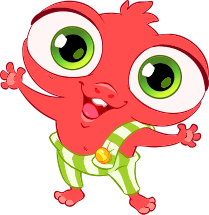 Реквизит: напольная карта Долины Монсиков, на стойке Компас Эмоций, игровой туннель, Сомневайка и Краска Сомнения, «Гимн Монсиков», вода, зеркальный ёлочный шар, фрукты, флакон духов, игрушка ёлочная, мерный стаканчик, гирька (грузик, грузило), две одинаковые баночки (два одинаковых сосуда).1.ПриветствиеПод «Гимн Монсиков» попросите детей повторить за вами движения, а затем предложите им сесть в круг (полукруг).«Мы сначала будем хлопать,А затем, мы будем топать.А сейчас мы повернёмся,И все вместе улыбнёмся!»Упражнение «Эмоциональная зарядка монсиков» «Улыбнёмся мы вот так,Застесняемся вот так,Рассмеёмся, разозлимся,Топнем ножной, удивимся,Хмурим брови, расправляем.Хорошо все чувства знаем!Дети садятся в полукруг (круг).2.Легенда. ПисьмоПедагог: «Ребята, мы вновь отправляемся в удивительный мир Монсиков, чтобы помочь им в поисках потерянных Красок. Сегодня вместе с Монсиком Сомневайкой попытаемся отыскать Краску Сомнения. Сомневайка прислал нам письмо».Прочитайте детям письмо Сомневайки:«Привет! Меня зовут Сомневайка! Я помогаю взвешивать все за и против,Ю прежде чем что-то сделать. Жители Долины Монсиков всегда так поступали. Но после взрыва Кометы Разочарований Краска Сомнения пропала, а жители Долины стали принимать необдуманные решения. А это прямой путь к беде. Нужно поспешить в Долину и вернуть Краску Сомнения. Но подходы к Порталу затопило. Необходимо откачать воду, а для этого нужно «поработать» насосами – выполнить специальные упражнения.3.Расчищаем вход в портал.Педагог: «Если не откачать воду, Портал выйдет из строя навсегда. Нам нужно превратиться в самые настоящие насосы!»Для создания эффекта затопления обрызгайте вход в Волшебный портал водой, чтоб на нём были видны капли воды.Игра «Насосы»Педагог: «Встаньте перед Порталом. Слушайте, смотрите и повторяйте движения.-Подготовка. Разминаем руки, ноги, делаем наклоны туловища.-Проверка. Включаем насосы! Прогреваем двигатели. Имитируем звук работающего двигателя. Гудим, шумим, громко вдыхаем и выдыхаем.-Откачиваем воду. Встаём прямо, ноги на ширине плеч. Наклоняемся вперёд, развидим руки в стороны и обхватываем воображаемые ручки насоса. Громко произносим слова и сопровождаем их движениями вверх-низ, изображая работу насоса.«Раз, два, три, четыре, пять,Будем мы Портал спасать!Мы качаем, мы качаемИ усталости не знаем!»Молодцы! Вода ушла, мы откачали её всю до последней капли. Теперь можно войти в Портал и переместиться в Доолину!»Задание «Лабиринт»4.Я чувствую!Педагог: «Ребята, нам нужно вернуть Краску Сомнения в Долину. Но прежде чем отправиться на поиски, давайте ощутим всеми нашими пятью чувствами, что такое сомнение. Для этого заглянем в Коробочку Эмоций, которую нам прислал Сомневайка. Вот что он сообщил:-Когда я слышу оркестр, я часто сомневаюсь: скрипка сейчас играет или виолончель? (Слух.)-Люблю угадывать ароматы духов, но иногда сомневаюсь: клубникой пахнет или малиной? (Обоняние.)-Фруктовый салат – это так вкусно, но какие же фрукты в него положили? (Вкус.)-Моя любимая ёлочная игрушка – зеркальный шар. Кого же я вижу в отражении?(Зрение.)-Что же такое колется? Елочная веточка или щётка для одежды? А это ёжик! (Осязание.)Обсудите с детьми, с какими предметами или явлениями они связывают сомнение, что они могли бы положить в свои Коробочки Эмоций, и попросите их собрать такую коробочку.Задание «Коробочка Эмоций» 5.Я хочу!Педагог: «Сомнения – это сложные переживания. Может показаться, что они и не нужны вовсе. Но не спешите так думать. Проверьте, без сомнений всем будет очень трудно.Задание «Размышлялки»И сегодня я расскажу вам, как правильно вести себя в случае сомнения.Четыре шага к ответу на вопрос «Что делать с сомнением?»1.Запомните, что сомнение – это нормально! И сомневаться – это правильно! 2.Когда вы сомневаетесь в чём-то, проанализируйте все варианты за и против. Например, «идти ли мне гулять под дождём?». Аргумент за – «можно побегать по лужам и получить массу радостных эмоций!». Аргумент против – «я промокну и заболею». Аргументов может быть много. Их можно продумать и попросить взрослых записать на листке бумаги в виде таблицы.3.Когда решение принято, нужно подготовиться к достижению задуманного. 4.Осуществите задуманное! Когда всё будет сделано, вы поймёте, что ваши сомнения развеялись, а выбор был правильным.Продумывайте все аргументы за и против, когда в чём-то сомневаетесь! А «Таблица сомнений» вам поможет».Покажите ребятам таблицу и предложите заполнять её вместе со взрослыми дома каждый раз, когда нужно будет принять взвешенное решение.Педагог: «Теперь вы понимаете, как важны сомнения? Вы готовы вернуть в Долину Краску Сомнения? (Ответы детей.)6.Я знаю!Педагог: «Ребята, нам пришло сообщение от Смысликов, они хотят нам что-то рассказать о Краске Сомнения».Прочитайте детям сообщение Смысликов:«Друзья! Краска Сомнения исчезла! Но её можно вернуть, создав особенный механизм под названием Весы Сомнения. Предлагаем отправиться в Деревню Экспериментаторов и там, в Созданной Лаборатории, найти все необходимые элементы для создания Весов. Ждём вас в Деревне после тренировки».7.Я могу!Педагог: «Давайте попробуем лучше разобраться в сомнениях и в том, что случается, когда их нет. Проведём небольшую тренировку. Поступки и последствия: что кого ждёт?»Задание «Размышлялки»Перечислите детям поступки (драться, обманывать, обзываться, жадничать, завидовать, ябедничать) и попросите их назвать последствия каждого поступка.Педагог: «Теперь мы готовы отправиться в Деревню Экспериментаторов. Создавательная Лаборатория ждёт нас!». Создавательную лабораторию может символизировать стол, на котором можно поставить колбочки, детский микроскоп.8.Я делаю!Педагог: «Друзья! Давайте соберём Весы Сомнения. Если у нас получится, всё Монсики смогут пользоваться ими при принятии решений. А вместе с этим в Долину вернётся и Краска Сомнения. Приступаем!Задание «Размышлялки»Берём «внутреннее спокойствие» (вешалку), по центру привязываем верёвку, на конце которой прикрепляем «решимость» (грузик). К левой и правой частям вешалки крепим «аргументы» (одинаковые баночки или сосуды), они будут чашами Весов. Держим вешалку за верхнюю часть – Весы готовы к работе.Чтобы принять взвешенное решение, берём «ясность ума» (бутылка с водой). Левая чаша будет «против», правая – «за». С помощью мерного стаканчика отмеряем воду. Если факт в пользу решения, льём воду в правую чашу, если нет – в левую. Какая чаша перевесит, такое решение и принимаем. И пусть каждый раз, когда вас одолевают сомнения, Весы помогают найти верное решение».Соберите Весы вместе с детьми согласно схеме. Повесьте собранные Весы в комнате. Схему вы найдёте на карточке «Весы Сомнения».Педагог: «Ура! Как только мы собрали Весы, всё встало на свои места: Краска Сомнения вернулась! Не забывайте прислушиваться к своим сомнениям. Помните: сомнения помогают принимать верные решения и избегать глупых поступков.Как использовать Краску Сомнения в жизни:-Помогите развеять сомнения друзьям, родным и близким.-Обсудите с родителями, в каких секциях или кружках вам хотелось бы заниматься. Приведите аргументы за и против.-Подумайте, какую профессию вам хотелось бы освоить. Положите на чашу Весов Сомнения аргументы: на одну чашу плюсы, на другую -  минусы обсуждаемой профессии. Так вы поймёте, подходит вам эта профессия или нет.Удачи вам с Краской Сомнения.Задание «Найди предметы»9.Прощание-рефлексияУпражнение «Ласковые ладошки» см. 1 занятие Занятие № 15 «Успевайка и Краска Пунктуальности»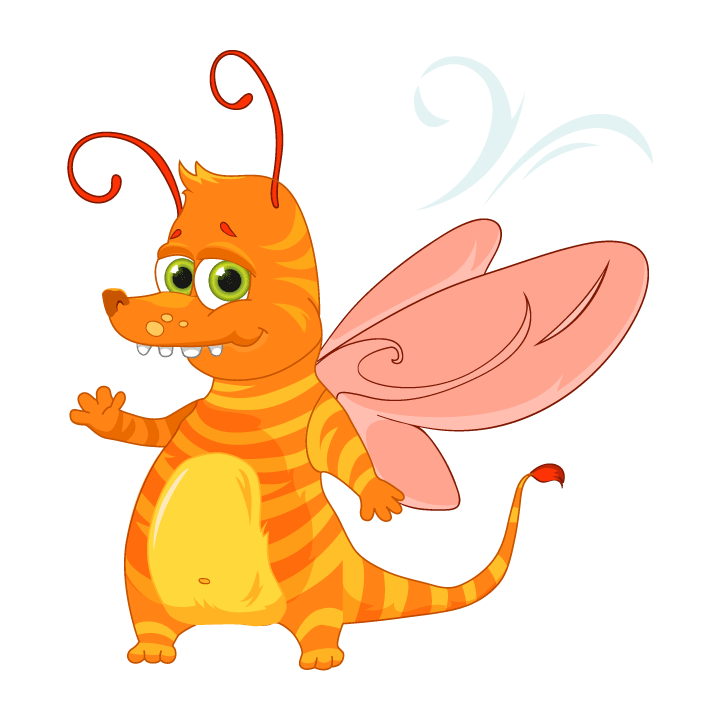 Реквизит: напольная карта Долины Монсиков, на стойке Компас Эмоций, игровой туннель, Сомневайка и Краска Пунктуальности, «Гимн Монсиков», бумага (цветной картон), ножницы, цветные маркеры или карандаши, нитки, леска, клей, малярный скотч, часы, мыло, песочные часы, мюстли, обруч, стулья.1.ПриветствиеПод «Гимн Монсиков» попросите детей повторить за вами движения, а затем предложите им сесть в круг (полукруг).«Мы сначала будем хлопать,А затем, мы будем топать.А сейчас мы повернёмся,И все вместе улыбнёмся!»Упражнение «Эмоциональная зарядка монсиков» «Улыбнёмся мы вот так,Застесняемся вот так,Рассмеёмся, разозлимся,Топнем ножной, удивимся,Хмурим брови, расправляем.Хорошо все чувства знаем!Дети садятся в полукруг (круг).2.Легенда. ПисьмоПедагог: «Ребята! Сегодня с Монсиком Успевайкой мы будем искать в Долине Ммонсиков Краску Пунктуальности. Успевайка прислала нам письмо».Прочитайте детям письмо Успевайки:«Привет! Меня зовут Успевайка. Я отвечаю за умение ценить время и планировать его так, чтобы везде успевать. Раньше в Долине все жители были пунктуальными и всё успевали. Но после взрыва Кометы Разочарованияй Краска Пунктуальности исчезла, и все стали опаздывать.Осколки Кометы, упавшие на Портал, превратились в опасный репейник – Царапки. И нам нужно выполнить специальные упражнения «Ножницы», чтобы избавиться от репейника».3.Расчищаем вход в порталПедагог: «Если не избавиться от Царапок, можно очень сильно пораниться. Поэтому давайте освободим вход в Портал и сделаем его безопасным. Начнём с разминки!»Игра «Ножницы»Педагог:-«Ножницы: пальцы. Руки в стороны. Сожмите ладони в кулак. Разведите средний и указательный пальцы. «Режем» воздух пальцами, поочередно соединяя их и разводя в стороны как можно шире. Повторяем 10 раз. -Ножницы: руки. Разведите руки в стороны. Теперь сводите и разводите руки перед лицом. Повторяем 10 раз.Ножницы: ноги. Ложимся на спину. Поднимаем ноги вверх. Теперь разводим и сводим поднятые ноги. Повторяем 10 раз. Молодцы! Теперь, после подготовки, можем заняться Царапками. С помощью ножниц срезаем колючки, висящие на лесках».Задание «Лабиринт»Следите, чтоб дети, срезая одну колючку, не касались других. После того как будут срезаны Царапки, уберите их с пола. Путь свободен!4.Я чувствую!Педагог: «Ребята, нам нужно вернуть Краску Пунктуальности в Долину. Но прежде чем отправиться на поиски, давайте ощутим всеми нашими пятью чувствами, что такое пунктуальность. Для этого заглянем в Коробочку Эмоций, колторую прислала нам Успевайка. Вот что она сообщила:-Я слышу в тиканье часов звуки пунктуальности. (Слух.)-Я умываюсь утром с душистым мылом и остаюсь бодрой целый день. Вдохните «запах чистоты» - понюхайте кусочек мыла! (Обоняние.)-Завтрак с овсяными мюстли заряжает энергией на весь день, и я многое успеваю сделать. Попробуйте, как это вкусно! (Вкус.)-Я смотрю, как сыпятся песчинки в песочных часах, и чувствую время. (Зрение.)-Тук-тук-тук… Наше сердце тоже отсчитывает время. (Осязание.)Обсудите с детьми, с какими предметами или явлениями они связывают пунктуальность, что они могли бы положить в свои Коробочки Эмоций.Задание «Коробочка Эмоций» 5.Я хочу!Педагог: «Краска Пунктуальности исчезла, и это нарушило течение времени в Долине. Монсики стали всюду опаздывать, перестали вовремя выполнять порученные задания. Они ничего не успевают, потому что не могут даже правильно составить свой распорядок дня. А если Краска Пунктуальности исчезла навсегда?»Задание «Размышлялки»Обсудите тему «Мир без пунктуальности». Покажите фоторгафии или изображения людей, которые куда-то бугут, спешат, одним словом – опаздывают. Обсудите, к каким последствиям может привести спешка.Педагог: «Помните: если не следить за временем, оно, как песок, уйдёт сквозь пальцы. Вернём Краску Пунктуальности?» (Ответы детей).6.Я знаю!Педагог: «Время – сокровище. Можно потратить его в одно мгновение и стать нищим. А можно тратить с умом и жить в достатке всю жизнь. Помните об этом. А сейчас нас ждёт сообщение братьев Смысликов!»Прочитайте детям сообщение Смысликов:«Друзья, привет! Через Долину протекает Река Времени, в её водах растворена Краска Пунктуальности. На Реке стоит Временная Дамба. Раньше она распределяла водные потоки по всей Долине. Но взрыв Кометы Разочарований повредил механизм. И время в Долине идёт неправильно. Нужно починить механизм. Река вернётся в прежднее русло, а вместе с ней – и Краска Пунктуальности».7.Я могу!Педагог: «Перед тем как отправиться на Дамбу, давайте разберёмся, почему нужно ценить каждую минуту. Сколько можно успеть за 60 секунд? Очень много! Этому и будет посвящена наша тренировка».Конкурс «Одна минута, или бесконечность»Предложите детям конкурс рисунков за 1 минуту. (Дорисовать животное)Педагог: «Молодцы! А вот Временная Дамба. И она сломалась. Чтобы починить часовой механизм, мы должны сами превратиться в него».Игра «Часовой механизм»Изобразите Временную Дамбу, поставив в ряд несколько стульев. За ними положите обруч – он будет циферблатом. Один из детей будет часовой стрелкой, другой – минутой, ещё один – секундой. Теперь вы должны запустить механизм. Для этого часовая стрелка должна сделать полный круг, минутная стрелка – 6 кругов, а секундная – 12 кругов. Итак, все вместе начинают движения по часовой стрелке. Когда часовая стрелка сделает круг, минутная должна успеть обойти круг 6 раз, а секундная – 12 раз. Только тогда часовой механизм Дамбы будет запущен.Задание «Найди отличия» 8.Я делаю!Педагог: «Ура! Вы запустили часовой механизм! Дамба вновь работает исправно, а Река Времени течёт, как и прежде, разливая по Долине Монсиков Краску Пунктуальности.Задание «Размышлялки»Как использовать Краску Пунктуальности в жизни: -Составьте расписание дня и попросите взрослых записать его.-Научитесь делать некоторые дела заранее. Например, готовьте одежду на следующий день вечером. Соберите игрушки, которые вы хотели бы взять с собой».Задание «Раскрась механизм»9.Прощание-рефлексияУпражнение «Ласковые ладошки» см. 1 занятие Занятие № 16 «В гостях у Успевайки»Реквизит: напольная карта Долины Монсиков, на стойке Компас Эмоций, игровой туннель. Картинка Успевайки и Краска Пунктуальности. Для филингбокса – рисунки на карточке: ухо, нос, губы, глаз, рука.1.Приветствие Назвать своё имя. А ты сегодня улыбался? «Мы сначала будем хлопать,А затем, мы будем топать.А сейчас мы повернёмся,И все вместе улыбнёмся!»2.Упражнение «Эмоциональная зарядка монсиков»  «Улыбнёмся мы вот так,Застесняемся вот так,Рассмеёмся, разозлимся,Топнем ножной, удивимся,Хмурим брови, расправляем.Хорошо все чувства знаем!3. Задание на внимание«Найди отличия»«Рассмотри путаницу»«Корректурная проба»«Логические ряды»4. Раскрась монсика. Успевайка.5. Прощание-рефлексияУпражнение «Ласковые ладошки» см. 1 занятиеЗанятие № 17 «Миротворец и Краска Ответственности»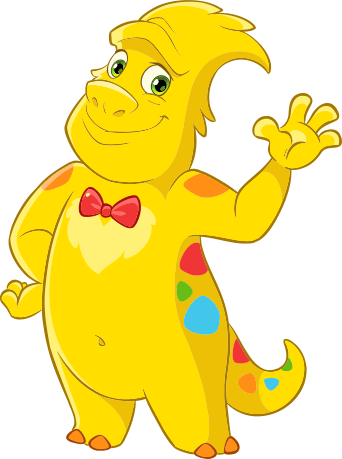 Реквизит: напольная карта Долины Монсиков, на стойке Компас Эмоций, игровой туннель, Миротворец и Краска Ответственности (красная бутылочка), «Гимн Монсиков», подушки, имбирный чай, сургучная печать, картинка с изображением маяка, стопка книг.1.ПриветствиеПод «Гимн Монсиков» попросите детей повторить за вами движения, а затем предложите им сесть в круг (полукруг).«Мы сначала будем хлопать,А затем, мы будем топать.А сейчас мы повернёмся,И все вместе улыбнёмся!»Упражнение «Эмоциональная зарядка монсиков» «Улыбнёмся мы вот так,Застесняемся вот так,Рассмеёмся, разозлимся,Топнем ножной, удивимся,Хмурим брови, расправляем.Хорошо все чувства знаем!Дети садятся в полукруг (круг).2.Легенда. ПисьмоПедагог: «Комета Разочаровании принесла в Долину Монсиков очень много неприятностей. Но вместе мы все вернем на свои места. Сегодня отправимся на поиски Краски Ответственности с Монсиком Миротворцем! Он прислал нам письмо».Прочитайте детям письмо Миротворца:«Привет! Меня зовут Миротворец. Я помогаю отвечать за свои поступки. Раньше все жители Долины Монсиков были очень ответственными. Но после взрыва Кометы Разочаровании Краска Ответственности пропала, а Монсики стали делать свою работу спустя рукава, начали обманывать друг друга и перестали выполнять свои обещания. Нужно попасть в Долину и вернуть Краску Ответственности. Но вот беда: вход в Портал завалило Неподъемными Камнями. Нам нужно хорошо размяться и разобрать завал».3.Расчищаем вход в порталПедагог: «Как вы уже поняли, нам не пройти через Волшебный Портал, пока мы не уберем камни. Нужно хорошенько размяться и взяться за работу. Сделаем Неподъемные Камни Подъемными!»Игра «Камни»Педагог:-«Камень. Обхватываем руками воображаемый камень. Упираемся в него всем телом и начинаем изо всех сил толкать вперед. Медленно (ведь камень очень тяжелый!) делаем четыре шага вперед. Останавливаемся. Обходим камень, упираемся в него спиной и толкаем назад. Это один повтор. Делаем четыре повтора.-Камнепад. Берем в руки небольшие подушки. Ноги ставим на ширине плеч. Подбрасываем подушку вверх и ловим. Вверх – и ловим. Повторяем восемь раз. А теперь, когда мы набрались сил, можно приступить к разборке завала».Возьмите большие подушки и заложите ими вход в Волшебный Портал. Это и будет завал из Неподъемных Камней. Дети должны разобрать завал: собрать все подушки и отдать их вам.Задание «Убери камни»Педагог: «Какие только испытания нам ни встречались на пути! Сегодня мы убрали с нашей дороги даже Неподъемные Камни! Молодцы! А теперь отправляемся в Долину, нас там уже заждались». 4.Я чувствую!Педагог: «Ребята Нам нужно вернуть Краску Ответственности в Долину. Но прежде чем отправиться на поиски, давайте ощутим всеми нашими пятью чувствами, что такое ответственность. Для этого заглянем в Коробочку Эмоции, которую нам прислал Миротворец. Вот что он сообщил:-Когда я слышу аплодисменты, понимаю, что взятая на себя ответственность принесла результаты. (Слух.)-Запах сургуча напоминает мне об ответственности – раньше им скрепляли важные письма и документы. (Обоняние.) -Имбирный чаи придает мне бодрости и не позволяет расслабиться. (Вкус.)-В свете маяка я вижу ответственность – он спасает моряков, позволяя кораблю проходить безопасным путем. (Зрение.)-Для меня крепкое рукопожатие означает доверие и уважение. (Осязание.)Обсудите с детьми, с какими предметами или явлениями они связывают ответственность, что они могли бы положить в свои Коробочки Эмоции.Задание «Коробочка Эмоций» 5.Я хочу!Педагог: «Очень важно вернуть Краску Ответственности в Долину. Она нужна всем без исключения! Став безответственными, Монсики начали обманывать друг друга и давать пустые обещания. Свою работу стали делать спустя рукава, не придавая еи никакого значения. Ответственные задания превратились в формальное выполнение обязанности».Задание «Размышлялки»Обсудите тему «Мир без ответственности». Покажите фотографии роботов. Объясните, что они выполняют запрограммированные функции и ни за что не отвечают. В такои работе нет вдохновения, нет души, нет ответственности. Педагог: «Теперь вы поняли, почему так важно вернуть Краску Ответственности в Долину Монсиков?» (ответы детеи).6.Я знаю!Педагог: «Давайте разберемся, чем ответственность отличается от обязанностей. Не следует путать эти два понятия».Внимательно изучите с детьми карточку с таблицей «Обязательства и ответственность». На примере покажите ребятам, как меняется то или иное задание, если из простых обязанностей оно превращается в ответственность. Педагог: «Как видите, ответственность может изменить вашу жизнь к лучшему…А братья Смыслики уже выяснили, где искать Краску Ответственности, и прислали нам сообщение».Прочитайте детям сообщение Смысликов:«Друзья, привет! После взрыва Кометы Разочаровании Краску Ответственности отбросило на самую вершину Горы Достижении. Там так холодно, что Краска потеряла свою яркость. Чтобы вернуть еи яркость, мы должны подняться на Гору Достижений и все исправить».7.Я могу!Педагог: «Чтобы покорить Гору Достижении, нужно быть здоровыми и сильными. Сейчас мы сделаем «Ответственную Зарядку», потому что только мы несем ответственность за свое здоровье.«Ответственная зарядка»-Ответственность за руки. Руки в стороны. Сжимаем пальцы в кулаки и медленно сгибаем руки в локтях до касания руками плеч. Выполняем движение в обратном порядке. Повторяем 10 раз.-Ответственность за ноги. Ноги на ширине плеч. Выполняем глубокие приседания. Когда опускаемся, вытягиваем руки вперед, когда поднимаемся – ставим их на пояс. Повторите 10 раз.-Ответственность за пресс. Ложимся на пол, руки за голову. Ноги сгибаем в коленях. Поднимаем корпус. Шея расслаблена, напрягаются только мышцы живота. Повторите 10 раз.Мы набрались сил и ответственности и теперь можем смело отправляться на Гору Достижении!»Гору Достижении может символизировать большая стопка книг.Педагог: «А вот и Гора Достижении! Чтобы покорить гору и вернуть Краске прежни цвет, мы должны превратить обязанности, которыми покрыты все склоны горы, в ответственность».Задание «Размышлялки»Изучите с детьми карточку с таблицей «Преврати обязанности в ответственность» и даите им возможность решить, как превратить обязанности в ответственность.Педагог: «Замечательно! Мы покорили гору, а Краска Ответственности вновь обрела свою яркость! Теперь она вернется в Долину!»8.Я делаю!Педагог: «Ответственность должна лежать в основе всех ваших поступков. Это возможность быть честными и надежными по отношению к себе и другим людям. Ответственность – это не чувство вины за свои действия! Это уверенность, которои они наполнены!Задание «Размышлялки»Как использовать Краску Ответственности в жизни:-Делайте «Ответственную Зарядку» каждый день.-Всегда, когда на вас накладывают обязанности, - превращайте их в ответственность.-Не пытаитесь избежать ответственности – тогда жизнь станет значимеи и обретет смысл. Осознание ответственности наполнит эмоциями и яркими красками даже рутинную работу».Задание «Лабиринт»9. Прощание-рефлексияУпражнение «Ласковые ладошки» см. 1 занятие Занятие № 18 «В гостях у Миротворца»Реквизит: напольная карта Долины Монсиков, на стойке Компас Эмоций, игровой туннель. Картинка Миротворец и Краска Отвенственности (красная   бутылочка). Для филингбокса – рисунки на карточке: ухо, нос, губы, глаз, рука.1.Приветствие Назвать своё имя. А ты сегодня улыбался? «Мы сначала будем хлопать,А затем, мы будем топать.А сейчас мы повернёмся,И все вместе улыбнёмся!»2.Упражнение «Эмоциональная зарядка монсиков»  «Улыбнёмся мы вот так,Застесняемся вот так,Рассмеёмся, разозлимся,Топнем ножной, удивимся,Хмурим брови, расправляем.Хорошо все чувства знаем!3.Миротворец и Краска ГневаЕго цель: Научить брать гнев под контроль. Объяснить, как важно быть ответственным. Рассказать детям, что умение договариваться и улаживать конфликты, слушать и, главное, слышать – не  раз пригодиться в жизни.«Гнев –Это чувство возмущения:Всё делается,Как не надо!А также чувство озлобления,Запальчивости и досады.Мы с вами знаем,Как бывает:Гнев справедливый – защищает,А если злобный гневВ ходу –Он стыд приноситИ беду!»4. Задание «Размышлялки»Гнев возникает, когда происходит что-то несправедливое. Он даёт нам силы бороться с опасностями, отстаивать свои границы. Но очень важно не дать ему захватить тебя. Миротворец поможет научиться управлять своим гневом.Мой филингбокс («Я грущу, когда….. ухо, нос, рот, глаза, рука).Мои целиЧто помогает мне в жизниЧто для меня гневРисуем гнев5. Раскрась монсика. Миротворец.6. Прощание-рефлексияУпражнение «Ласковые ладошки» см. 1 занятиеЗанятие № 19 «Смыслики и краска Удивления» 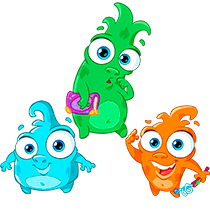 Реквизит: напольная карта Долины Монсиков, на стойке Компас Эмоций, игровой туннель, Смыслики и Краска Находчивости, «Гимн Монсиков», вентилятор, мячи, подушки, листы бумаги, маракасы, специи, картинка с изображение лабиринта.ПриветствиеПод «Гимн Монсиков» попросите детей повторить за вами движения, а затем предложите им сесть в круг (полукруг).«Мы сначала будем хлопать,А затем, мы будем топать.А сейчас мы повернёмся,И все вместе улыбнёмся!»Упражнение «Эмоциональная зарядка монсиков» «Улыбнёмся мы вот так,Застесняемся вот так,Рассмеёмся, разозлимся,Топнем ножной, удивимся,Хмурим брови, расправляем.Хорошо все чувства знаем!Дети садятся в полукруг (круг).2.Легенда. ПисьмоПедагог: «Ребята, запомните: безвыходных положений не бывает. Сегодня мы отправимся на поиски Краски Находчивости вместе со Смысликами, которые вам хорошо известны, - они помогали искать нам другие краски! Братья прислали нам письмо».Прочитайте детям письмо Смысликов:«Привет! Мы братья Смыслики, и вы уже хорошо знакомы с нами! Мы всегда открыты удивлению и всему новому. Благодаря нам жители Долины не унывают и всегда находят выход из всех трудных ситуаций. Однако после взрыва Кометы Разочарований Краска Находчивости исчезла, и Монсики перестали находить выход из трудных положений. Над порталом сгустились большие грозовые тучи, и начался Сметающий Дождь. Он не даст нам подойти к порталу и попасть в Долину. Но это не страшно. Мы научим вас уворачиваться от струй Сметающего Дождя. Но помните, что, когда идёт Сметающий Дождь, капли летят горизонтально – и не только капли! Навстречу вам могут прилететь самые разные предметы».3.Расчищаем вход в порталПедагог: «Чтобы пройти сквозь Портал и не попасть под Сметающий Дождь, мы должны очень быстро реагировать и использовать всю свою сноровку. Давайте подготовимся».Перед Волшебным Порталом включите вентилятор: потоки воздуха от него будут изображать горизонтальное движение Сметающего Дождя.Игра «Реакция»-«Уворачиваемся!» Стоим ровно. Быстро поднимаем левую ногу в сторону, возвращаемся в исходное положение. Затем поднимаем также правую ногу в сторону – исходное положение. Повторяем 10 раз.-Влево, вправо, вверх, вниз. По команде «влево» прыгайте вправо, по команде «вправо» - влево. Если дана команда «вверх», присядьте, «вниз» - подпрыгните.Ну что же, с реакцией у нас всё хорошо. Попробуем пройти сквозь Сметающий Дождь. Главное, чтобы ни одно капля и ни один предмет в нас не попали!» Произносите команды в разной последовательности. Повторите упражнение несколько раз. Следите за тем, чтобы дети правильно выполняли задание.Игра «Сметающий Дождь»Педагог: «Ребята! Я буду бросать в вас разные предметы: мячи, подушки, скомканные листы бумаги, а вы должны уворачиваться, чтобы предметы в вас не попали».Педагог: «Ребята, Сметающий Дождь закончился, а мы остались сухими. Теперь мы можем спокойно пройти через Волшебный Портал и начать наши поиски Краски Находчивости».Задание «Пройди лабиринт» 4.Я чувствую!Педагог: «Ребята, нам нужно вернуть Краску Находчивости в Долину. Но прежде чем отправиться на поиски, давайте ощутим всеми нашими пятью чувствами, что такое находчивость. Для этого заглянем в Коробочку Эмоций, которую нам прислали Смыслики. Вот что они сообщили:-Звуки маракасов или даже простой погремушки помогают нам найти нужное решение. (Слух.)-Запахи специй бодрят и помогают придумывать что-то интересное. (Обоняние.)-Когда ищешь решение сложной задачи, можно перекусить крекером. Он вкусный и питательный. (Вкус.)-Когда мы смотрим на лабиринт, понимаем, что выход есть всегда! (Зрение.)-Щелчок пальцами – вот оно, решение! Такой жест обычно свидетельствует о возникновении интересной идеи или решении ситуации! (Осязание.)Обсудите с детьми, с какими предметами или явлениями они связывают находчивость, что они могли бы положить в свои Коробочки Эмоций, и попросите их собрать такую коробочку.Задание «Коробочка Эмоций» 5.Я хочу!Педагог: «Исчезновение Краска Находчивости многое изменило в Долине. Монсики начали опускать лапки перед любыми трудностями, стали капризными. Они больше не хотят искать выход из сложных ситуаций.Если мы не проявляем находчивость, то часто оказываемся в тупике. Или даже начинаем винить всех окружающих и обстоятельства, но только не себя. И просто не хотим признать, что даже не пытались что-то сделать».Задание «Размышлялки»Обсудите тему «Мир без находчивости». Расскажите о случаях из жизни, когда вам помогла ваша находчивость. Объясните, что вы не отчаялись, а, наоборот, собрались и нашли выход.Педагог: «Теперь вы понимаете, почему так важно найти Краску Находчивости?» (ответы детей)6.Я знаю!Педагог: «Я продолжу читать письмо Смысликов. Вот что они пишут о том, где можно найти Краску Находчивости.Ребята, Комета Разочарований упала прямо на Деревню Студентов. Именно там всегда царила находчивость. Краской Находчивости были раскрашены все стены. Ближе всех к взрыву оказался профессор Одобряниус, один из преподавателей Академии Монсиков. Его обдало Пылью Разочарований… И если раньше он всегда восхищался находчивостью студентов, то сейчас она стала ужасно его раздражать. Профессор отовсюду смыл Краску Находчивости, а её остатки спрятал в своём кабинете. Если мы найдём Краску, то вновь покроем ею все стены, и находчивость вернётся в Долину».7.Я могу!Педагог: «Перед тем как забраться в кабинет профессора, давайте научимся быстро находить выход из затруднительного положения и избегать тупиков».Раздайте ребятам карточки с лабиринтом и карандаши. Пусть дети проведут одного из Смысликов по коридорам лабиринта. Смыслик должен попасть к своим братьям.Педагог: «Молодцы, вы нашли выход! А вот и кабинет профессора Одобряниуса. Сначала нужно спрятаться там и постараться, чтобы профессор нас не заметил. Потом мы выманим его, а когда он уйдёт – найдём Краску.-«Маскировка» Давайте замаскируемся. Изображаем предметы в кабинете профессора. Кто-то изображает стул, кто-то стол, кто-то диван…»Попросите детей изобразить предметы мебели. Только после этого переходите ко второму заданию. -«Звуки». Издаём звуки: кто-то мяукает, как кот, кто-то рычит, как тигр, кто-то гудит, как пылесос…Профессор услышал странные звуки и вышел из кабинета – посмотреть, в чём дело. Пора приниматься за поиски!На полке у профессора семь банок с Краской, и только в одной из них Краска Находчивости. Используя подсказки, найдите нужную банку».Раздайте ребятам карточки.Игра «Найди краску»Прочитайте детям подсказки:-У этой банки есть соседки слева и справа.-Жидкость в этой банке не спит.-Её окутывают клубы пара.-Краска в этой банке и не много, и не мало.Пусть дети обведут карандашами ту банку, в которой, по их мнению, находится Краска.Педагог: «Правильно, ребята, вы угадали! Краска Находчивости вернулась в Долину!»8.Я делаю!Педагог: «Монсикам вернулась смекалка и сообразительность. Они перестали бояться трудных ситуаций, потому что снова могут найти из них разнообразные выходы. Будьте находчивыми всегда!Задание «Размышлялки»Как использовать Краску Находчивости:-Играйте в логические игры, шахматы, собирайте головоломки.-В следующий раз, когда вы столкнётесь со сложной ситуацией, придумайте минимум три выхода из неё и выберете лучший.Помните, что находчивость – это способность найти выход из любой, даже самой сложной ситуации».9.Прощание-рефлексияУпражнение «Ласковые ладошки» см. 1 занятиеЗанятие № 20 «В гостях у братьев Смысликов» Реквизит: напольная карта Долины Монсиков, на стойке Компас Эмоций, игровой туннель. Картинка братьев Смыслков и Краска Удвленя. Для филингбокса – рисунки на карточке: ухо, нос, губы, глаз, рука.1.Приветствие Назвать своё имя. А ты сегодня улыбался? «Мы сначала будем хлопать,А затем, мы будем топать.А сейчас мы повернёмся,И все вместе улыбнёмся!»2.Упражнение «Эмоциональная зарядка монсиков»  «Улыбнёмся мы вот так,Застесняемся вот так,Рассмеёмся, разозлимся,Топнем ножной, удивимся,Хмурим брови, расправляем.Хорошо все чувства знаем!3.Смыслики и  Краска УдивленияИх цель: донести до каждого, что бодрого расположения духа нельзя терять ни при каких обстоятельствах. Научить находить выход в сложных ситуациях и не отчаиваться. Убедить, что всегда быть открытыми удивлению - это классно, это прогоняет скуку.«Что такоеМир без удивления?Это простоСветопредставление!Все вокругНастолько удивительно,Что иначе житьНеубедительно!Ахай, изумляйся и дивись-УдивленьеПоднимает ввысь!С ним нелепоСпорить и бороться,Удивленье-Ключик от эмоций:Сердце бьётся,А душа горит…Раз, два, три –И новый мир открыт!»4. Задание «Размышлялки»Удивление – это ключик открывающий мир.Мой филингбокс («Находчивость для меня – это когда….. ухо, нос, рот, глаза, рука).Мои целиЧто помогает мне в жизниЧто для меня удивлениеРисуем удивление5. Раскрась монсика. Смыслики.6. Прощание-рефлексияУпражнение «Ласковые ладошки» см. 1 занятиеПриложение №1 Карточка для Филингбокса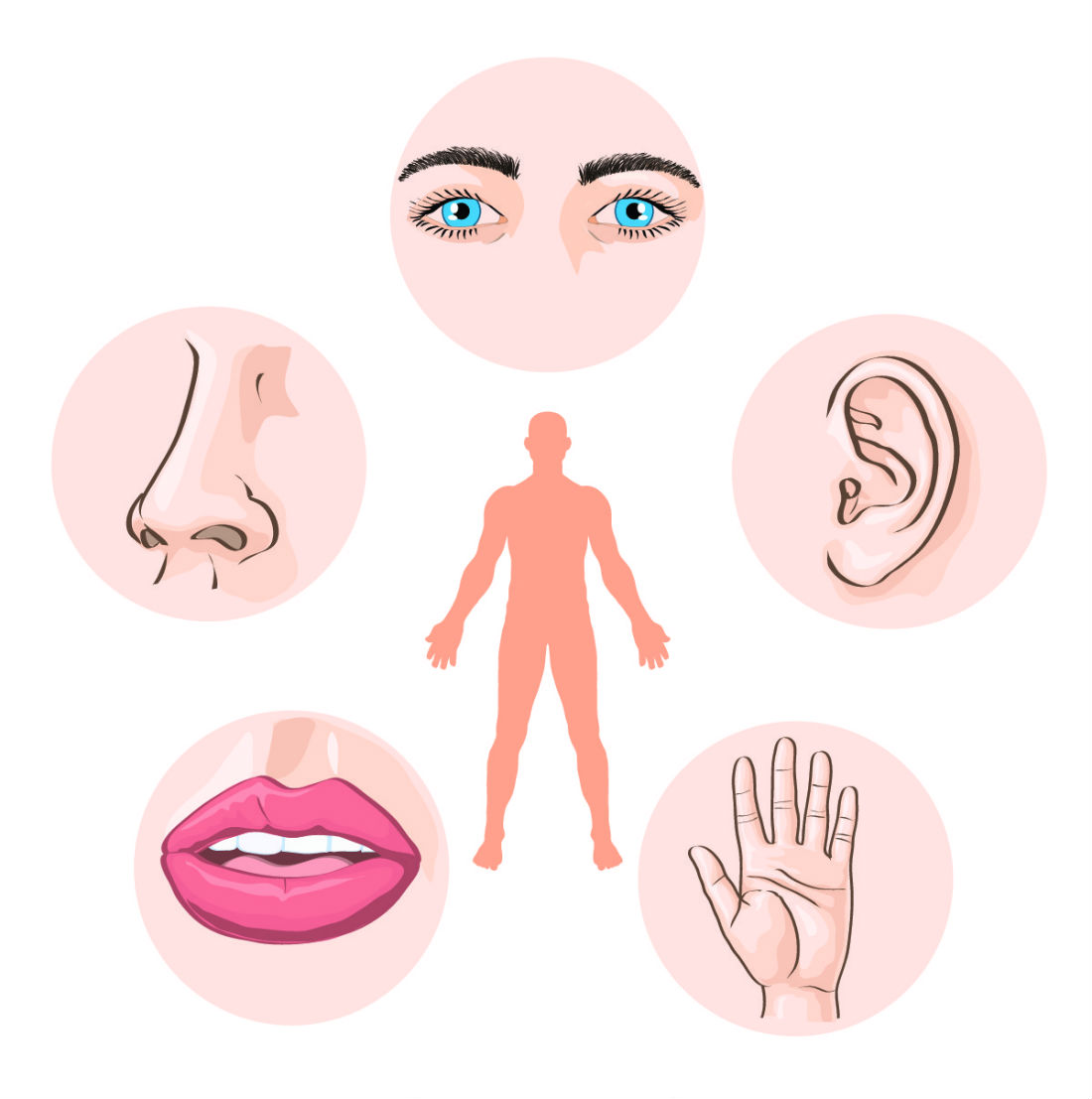 Компас эмоций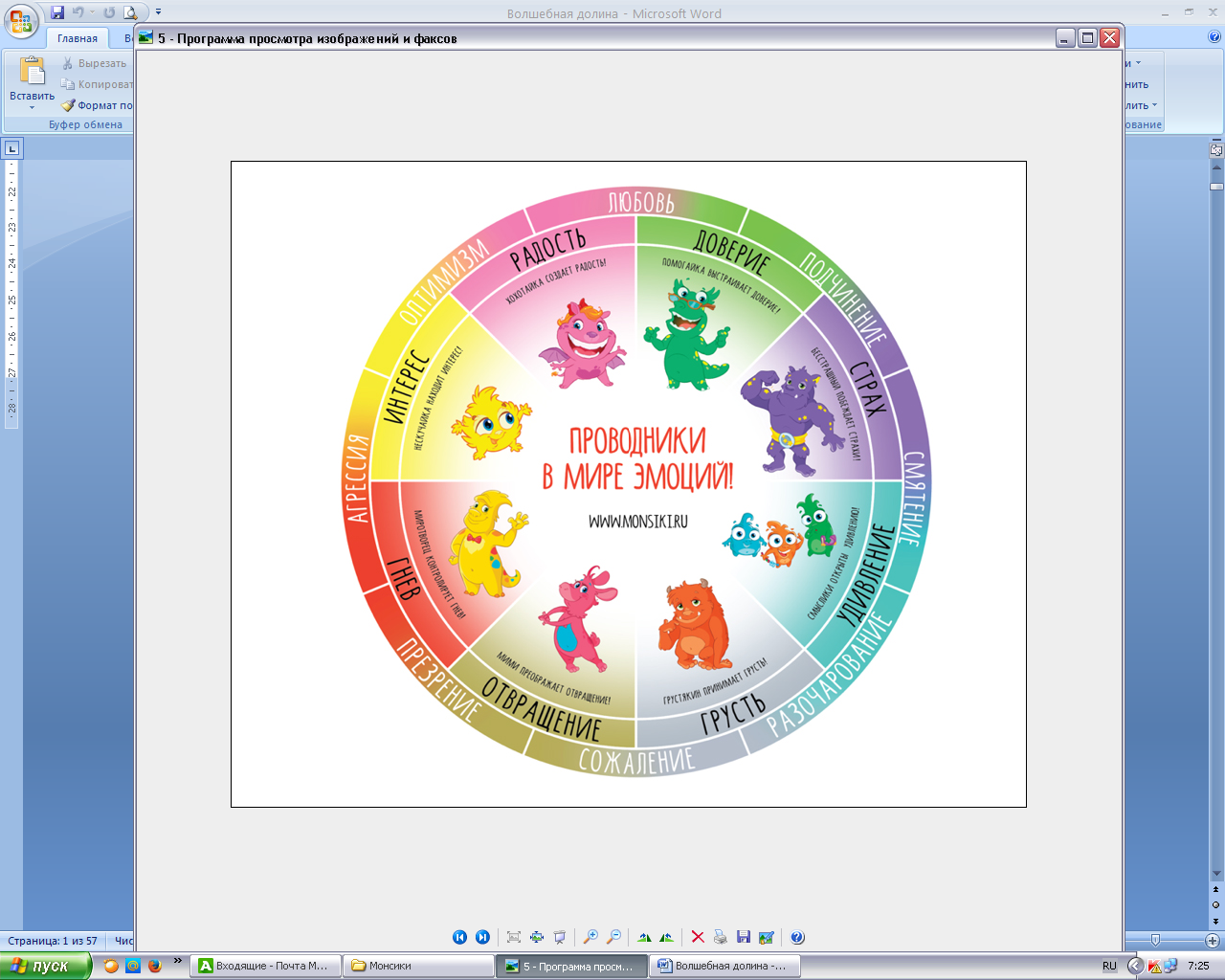 МесяцКол.зан.Лексическая темаВозраст и кол-во часовОктябрь1Ознакомительное занятие Монсики и краски эмоций30,0Октябрь2Хохотайка и краска смеха30,0Октябрь3В гостях у Хохотайки30,0Октябрь4Нескучайка и краска приключения30,0Ноябрь5В гостях у Нескучайки30,0Ноябрь6Бесстрашный и краска смелости30,0Ноябрь7В гостях у Бесстрашного30,0Ноябрь8Помогайка и краска внимательности30,0Декабрь9В гостях у Помогайки30,0Декабрь10Грустякин и краска осмысления30,0Декабрь11В гостях у Грустякина30,0Декабрь12Мими и краска красоты30,0Февраль13В гостях у Мими30,0Февраль14Сомневайка и краска сомнения30,0Февраль15Успевайка и краска пунктуальности30,0Февраль16В гостях у Успевайки30,0Март17Мировторец и краска ответственности30,0Март18В гостях у Миротровца30,0Март19 Смыслики и краска находчивости30,0Март20В гостях у братьев Смысликов 30,0Итого2010 часовМесяцКол-воНазваниеЗадачиСодержание (план)Октябрь1Ознакомительное занятие Монсики и краски эмоций1.Понимать себя, свои эмоции и поторебности.2.Коммуникативные навыки.3.Вербальные навыки.4.Когнитивные навыки.5.Познавательные способности.6.Целенапрвленность.7.Стрессоустойчивость.8.Навыки адаптации к новым обстоятельствам.9.Навыки решения конфликтов.1.ПриветствиеУпражнение «Крылья»2.Волшебный порталОткрываем волшебный портал3.Компас эмоцийКто такие Монсики?4.Эмоциональная зарядка (под гимн Монсиков)5.Город счастьяИгра «Самая широкая улыбка»6.Деревня экспериментовИгра «Эмоции! Мотор!»Задание «Рисуем эмоции»Задание «Отыщи темномраков»Задание «Фонтан желаний»7.Лес страховИгра «Избавиться от страха!»8.Горы достиженийРефлексия9.Краски эмоций и комета разочарований10.Прощание-рефлексияУпражнение «Ласковые ладошки»Октябрь2Хохотайка и краска смеха1.Понимать себя, свои эмоции и поторебности.2.Коммуникативные навыки.3.Вербальные навыки.4.Когнитивные навыки.5.Познавательные способности.6.Целенапрвленность.7.Стрессоустойчивость.8.Навыки адаптации к новым обстоятельствам.9.Навыки решения конфликтов.1.ПриветствиеУпражнение «Эмоциональная зарядка монсиков»2.ЛегендаПисьмо из долины Монсиков3.Расчищаем вход в порталПрогоняем Жутколапых пауковИгра «Жутколапые Паучища»Задание «Лабиринт»4.Я чувствую!Обсуждаем Коробочку ЭмоцийЗадание «Коробочка эмоций»5.Я хочу!Задание «Размышлялки» Что будет, если Краска Смеха исчезнет навсегда.Задание «Улыбка Хохотайки»6.Я знаю!Сообщение СмысликовИгра «Рассмеши друзей»7.Я могу!Возвращаем Краску Смеха в жизнь.Игра «Царевна Несмеяна»Игра «Рассмеши»Задание «Смешные животные»8.Я делаю!Задание «Размышлялки»Как использовать краску Смеха в жизни.9.ПрощаниеУпражнение «Ласковые ладошки»Октябрь3В гостях у Хохотайки1.Понимать себя, свои эмоции и поторебности.2.Коммуникативные навыки.3.Вербальные навыки.4.Когнитивные навыки.5.Познавательные способности.6.Целенапрвленность.7.Стрессоустойчивость.8.Навыки адаптации к новым обстоятельствам.9.Навыки решения конфликтов.1.ПриветствиеУлыбнись соседу2.Упражнение «Эмоциональная зарядка монсиков»3.Хохотайка и Краска Смеха Песенка Хохотайки4. Задание «Размышлялки»-Мой филингбос-Мои цели-Что помогает мне в жизни-Что для меня радость-Рисуем радость  5.Раскрась монсика. Хохотайка.6.Прощание-рефлексияУпражнение «Ласковые ладошки»Октябрь4Нескучайка и краска приключения1.Понимать себя, свои эмоции и поторебности.2.Коммуникативные навыки.3.Вербальные навыки.4.Когнитивные навыки.5.Познавательные способности.6.Целенапрвленность.7.Стрессоустойчивость.8.Навыки адаптации к новым обстоятельствам.9.Навыки решения конфликтов.1.ПриветствиеУпражнение «Эмоциональная зарядка»2.ЛегендаПисьмо из Долины Монсиков3.Расчищаем вход в порталУпражнение «Усмири 4  стихии»Задание «Лабиринт»4.Я чувствую!Обсуждаем коробочку эмоцийЗадание «Коробочка эмоций»5.Я хочу!«Размышлялки»  Что будет, если Краска Приключения исчезнет навсегда?6.Я знаю!Сообщение Смысликов: где искать Краску Приключения?7.Я могу!Игра «Доберись до пика успеха»Задание «Узел»8.Я делаю!«Размышлялки» Как использовать Краску Приключения в жизни?9.Прощание-рефлексияУпражнение «Ласковые ладошки»Ноябрь5В гостях у Нескучайки1.Понимать себя, свои эмоции и поторебности.2.Коммуникативные навыки.3.Вербальные навыки.4.Когнитивные навыки.5.Познавательные способности.6.Целенапрвленность.7.Стрессоустойчивость.8.Навыки адаптации к новым обстоятельствам.9.Навыки решения конфликтов.1.ПриветствиеВстреча детей2.Упражнение «Эмоциональная зарядка Монсиков»3.Нескучайка и Краска Интереса4. Задание «Размышлялки»- Мой филингобокс-Мои цели-Что помогает мне в жизни-Что для меня интерес-Рисуем интерес5.Раскрась монсика. Нескучайка6.Прощание-рефлексияУпражнение «Ласковые ладошки»Ноябрь6Бесстрашный и краска смелости1.Понимать себя, свои эмоции и поторебности.2.Коммуникативные навыки.3.Вербальные навыки.4.Когнитивные навыки.5.Познавательные способности.6.Целенапрвленность.7.Стрессоустойчивость.8.Навыки адаптации к новым обстоятельствам.9.Навыки решения конфликтов.1.ПриветствиеУпражнение «Эмоциональная зарядка»2.Легенда. Письмо Бесстрашного3.Расчищаем вход в порталИгра «Прочь, мракотьма».4.Я чувствую!Задание «Коробочка эмоций»5.Я хочу!Задание «Размышлялки» мир без смелости6.Я знаю!Сообщение от Смысликов7.Я могу!Тренировка смелостиЗадание «Боевая раскраска»Боевой кличЗадание «Отыщи мемномраков»Игра «Страх наоборот»Задание «Раскрась долину яркими красками»8.Я делаю!Задание «Размышлялки»Задание «Раскрась амулет»9.Прощание-рефлексияУпражнение «Ласковые ладошки»Ноябрь7В гостях у Бесстрашного1.Понимать себя, свои эмоции и поторебности.2.Коммуникативные навыки.3.Вербальные навыки.4.Когнитивные навыки.5.Познавательные способности.6.Целенапрвленность.7.Стрессоустойчивость.8.Навыки адаптации к новым обстоятельствам.9.Навыки решения конфликтов.1.ПриветствиеВстреча детей2.Упражнение «Эмоциональная зарядка Монсиков»3.Бесстрашный и Краска Смелости4.Задание «Размышлялки»-Мой филингбокс-Мои цели-Что помогает мне в жизни-Что для меня страх-Рисуем страх5.Раскрась монсика. Бесстрашный6.Пощание-рефлексияУпражнение «Ласковые ладошки»Ноябрь8Помогайка и краска внимательности1.Понимать себя, свои эмоции и поторебности.2.Коммуникативные навыки.3.Вербальные навыки.4.Когнитивные навыки.5.Познавательные способности.6.Целенапрвленность.7.Стрессоустойчивость.8.Навыки адаптации к новым обстоятельствам.9.Навыки решения конфликтов.1.ПриветствиеУпражнение «Эмоциональная зарядка»2.Легенда. Письмо Помогайки3.Расчищаем порталИгра «Перейди реку»Задание «Пройди лабиринт»4.Я чувствую!Задание «Коробочка эмоций»5.Я хочу!Задание «Размышлялки»6.Я знаю!Сообщение от Смысликов7.Я могу!Игра «Что изменилось?»Задание «Найди отличия на картинках»Игра «Всё наоборот»Задание «Собери пазл»9.Я делаю!Задание «Размышлялки»9. Пощание-рефлексияУпражнение «Ласковые ладошки»Декабрь9В гостях у Помогайки1.Понимать себя, свои эмоции и поторебности.2.Коммуникативные навыки.3.Вербальные навыки.4.Когнитивные навыки.5.Познавательные способности.6.Целенапрвленность.7.Стрессоустойчивость.8.Навыки адаптации к новым обстоятельствам.9.Навыки решения конфликтов.1.ПриветствиеВстреча детей2.Упражнение «Эмоциональная зарядка Монсиков»3.Помогайка и Краска Доверия4.Задание «Размышлялки»-Мой фелингобокс-Мои цели-Что помогает мне в жизни-Что для меня доверие-Рисуем доверие5.Раскрась монсика. Помогайка6.Пощание-рефлексияУпражнение «Ласковые ладошки»Декабрь10Грустякин и краска осмысления1.Понимать себя, свои эмоции и поторебности.2.Коммуникативные навыки.3.Вербальные навыки.4.Когнитивные навыки.5.Познавательные способности.6.Целенапрвленность.7.Стрессоустойчивость.8.Навыки адаптации к новым обстоятельствам.9.Навыки решения конфликтов.1.ПриветствиеУпражнение «Эмоциональная зарядка»2.Легенда. Письмо Грустякина3.Расчищаем вход в порталИгра «Маятник»Игра «Мельница»4.Я чувствую!Задание «Коробочка эмоций»5.Я хочу!Задание «Размышлялки»6.Я знаю!Задание «Размышлялки»7.Я могу!Задание «Лишние камни»Задание «Дорисуй и раскрась»8.Я делаю!Задание «Размышлялки»9. Пощание-рефлексияУпражнение «Ласковые ладошки»Декабрь11В гостях у Грустякина1.Понимать себя, свои эмоции и поторебности.2.Коммуникативные навыки.3.Вербальные навыки.4.Когнитивные навыки.5.Познавательные способности.6.Целенапрвленность.7.Стрессоустойчивость.8.Навыки адаптации к новым обстоятельствам.9.Навыки решения конфликтов.1.ПриветствиеВстреча детей2.Упражнение «Эмоциональная зарядка Монсиков»3.Грустякин и Краска Осмысления4.Задание «Размышлялки»-Мой фелингбокс-Мои цели-Что помогает мне в жизни-Что для меня грусть-Рисуем грусть5.Раскрась монсика. Грустякин6.Пощание-рефлексияУпражнение «Ласковые ладошки»Декабрь12Мими и краска красоты1.Понимать себя, свои эмоции и поторебности.2.Коммуникативные навыки.3.Вербальные навыки.4.Когнитивные навыки.5.Познавательные способности.6.Целенапрвленность.7.Стрессоустойчивость.8.Навыки адаптации к новым обстоятельствам.9.Навыки решения конфликтов.1.ПриветствиеУпражнение «Эмоциональная зарядка»2.Легенда. Письмо Мими3.Расчищаем вход в порталИгра «Прочь пелена безысходности»Игра «Разгоняем тучи»Задание «Дорисуй долину»4.Я чувствую!Задание «Коробочка эмоций»5.Я хочу!Задание «Размышлялки»6.Я знаю!Сообщение от Смысликов7.Я могу!Задание «Оригами»Игра «Званый ужин»Задание «Соедини точки и раскрась»8.Я делаю!Задание «Размышлялки»9. Пощание-рефлексияУпражнение «Ласковые ладошки»Февраль13В гостях у Мими1.Понимать себя, свои эмоции и поторебности.2.Коммуникативные навыки.3.Вербальные навыки.4.Когнитивные навыки.5.Познавательные способности.6.Целенапрвленность.7.Стрессоустойчивость.8.Навыки адаптации к новым обстоятельствам.9.Навыки решения конфликтов.1.ПриветствиеВстреча детей2.Упражнение «Эмоциональная зарядка Монсиков»3.Мими и Краска Вдохновения4.Задание «Размышлялки»-Мой филингбокс-Мои цели-Что помогает мне в жизни-Что для меня вдохновение-Рисуем вдохновение5. Раскрась монсика. Мими6.Пощание-рефлексияУпражнение «Ласковые ладошки»Февраль14Сомневайка и краска сомнения1.Понимать себя, свои эмоции и поторебности.2.Коммуникативные навыки.3.Вербальные навыки.4.Когнитивные навыки.5.Познавательные способности.6.Целенапрвленность.7.Стрессоустойчивость.8.Навыки адаптации к новым обстоятельствам.9.Навыки решения конфликтов.1.ПриветствиеУпражнение «Эмоциональная зарядка»2.Легенда. Письмо Сомневайки3.Расчищаем вход в порталИгра «Насосы»Задание «Лабиринт»4.Я чувствую!Задание «Коробочка эмоций»5.Я хочу!Задание «Размышлялки»6Я знаю! Сообщение от смысликов7.Я могу!Задание «Размышлялки»8.Я делаю!Задание «Размышлялки»Задание «Найди предметы»9.Прощание-рефлексияУпражнение «Ласковые ладошки»Февраль15Успевайка и краска пунктуальности1.Понимать себя, свои эмоции и поторебности.2.Коммуникативные навыки.3.Вербальные навыки.4.Когнитивные навыки.5.Познавательные способности.6.Целенапрвленность.7.Стрессоустойчивость.8.Навыки адаптации к новым обстоятельствам.9.Навыки решения конфликтов.1.ПриветствиеУпражнение «Эмоциональная зарядка»2.Легенда. Письмо Успевайки3.Расчищаем вход в порталИгра «Ножницы»Задание Лабиринт»4.Я чувствую!Задание «Коробочка эмоций»5.Я хочу!Задание «Размышлялки»6.Я знаю!Сообщение от Смысликов7.Я могу!Конкурс «Одна минута, или бесконечность»Игра «Часовой механизм»Задание «Найди отличия»8.Я делаю!Задание «Размышлялки»Задание «Раскрась механизм»9. Прощание-рефлексияУпражнение «Ласковые ладошки»Февраль16В гостях у Успевайки1.Понимать себя, свои эмоции и поторебности.2.Коммуникативные навыки.3.Вербальные навыки.4.Когнитивные навыки.5.Познавательные способности.6.Целенапрвленность.7.Стрессоустойчивость.8.Навыки адаптации к новым обстоятельствам.9.Навыки решения конфликтов.1.ПриветствиеВстреча детей2.Упражнение «Эмоциональная зарядка Монсиков»3.Задания на внимание от Успевайки4. Раскрась монсика. Успевайка6.Пощание-рефлексияУпражнение «Ласковые ладошкиМарт17Миротворец и краска ответственности1.Понимать себя, свои эмоции и поторебности.2.Коммуникативные навыки.3.Вербальные навыки.4.Когнитивные навыки.5.Познавательные способности.6.Целенапрвленность.7.Стрессоустойчивость.8.Навыки адаптации к новым обстоятельствам.9.Навыки решения конфликтов.1.ПриветствиеУпражнение «Эмоциональная зарядка»2.Легенда. Письмо Миротворца3.Расчищаем вход в порталИгра «Камни»Задание «Убери камни»4.Я чувствую!Задание «Коробочка эмоции»5.Я хочу!Задание «Размышлялки»6.Я знаю!Сообщение от Смысликов7.Я могу!Ответственная зарядкаЗадание «Размышлялки»8.Я делаю!Задание «Размышлялки»Задание «Лабиринт»9. Прощание-рефлексияУпражнение «Ласковые ладошки»Март18В гостях у Миротворца1.Понимать себя, свои эмоции и поторебности.2.Коммуникативные навыки.3.Вербальные навыки.4.Когнитивные навыки.5.Познавательные способности.6.Целенапрвленность.7.Стрессоустойчивость.8.Навыки адаптации к новым обстоятельствам.9.Навыки решения конфликтов.1.ПриветствиеВстреча детей2.Упражнение «Эмоциональная зарядка Монсиков»3.Миротворец и Краска Гнева4.Задание «Размышлялки»-Мой филингбокс-Мои цели-Что помогает мне в жизни-Что для меня гнев-Рисуем гнев5. Раскрась монсика. Миротворец6.Пощание-рефлексияУпражнение «Ласковые ладошки»Март19Смыслики и краска находчивости1.Понимать себя, свои эмоции и поторебности.2.Коммуникативные навыки.3.Вербальные навыки.4.Когнитивные навыки.5.Познавательные способности.6.Целенапрвленность.7.Стрессоустойчивость.8.Навыки адаптации к новым обстоятельствам.9.Навыки решения конфликтов.1.ПриветствиеУпражнение «Эмоциональная зарядка»2.Легенда. Письмо Смысликов3.Расчищаем вход в порталИгра «Реакция»Игра «Сметающий дождь»Задание «Лабиринт»4.Я чувствую!Задание «Коробочка эмоций»5.Я хочу!Задание «Размышлялки»6.Я знаю!Сообщение Смысликов7.Я могу!Кабинет профессораИгра «Найди краски»8.Я делаю!Задание «Размышлялки»9. Пощание-рефлексияУпражнение «Ласковые ладошки»Март20В гостях у братьев Смысликов1.Понимать себя, свои эмоции и поторебности.2.Коммуникативные навыки.3.Вербальные навыки.4.Когнитивные навыки.5.Познавательные способности.6.Целенапрвленность.7.Стрессоустойчивость.8.Навыки адаптации к новым обстоятельствам.9.Навыки решения конфликтов.1.ПриветствиеВстреча детей2.Упражнение «Эмоциональная зарядка Монсиков»3.Смыслики и Краска Удивления4.Задание «Размышлялки»-Мой фелингбокс-Мои цели-Что помогает мне в жизни-Что для меня удивление-Рисуем удивление5.Раскрась монсика. Смыслики6.Пощание-рефлексияУпражнение «Ласковые ладошки»